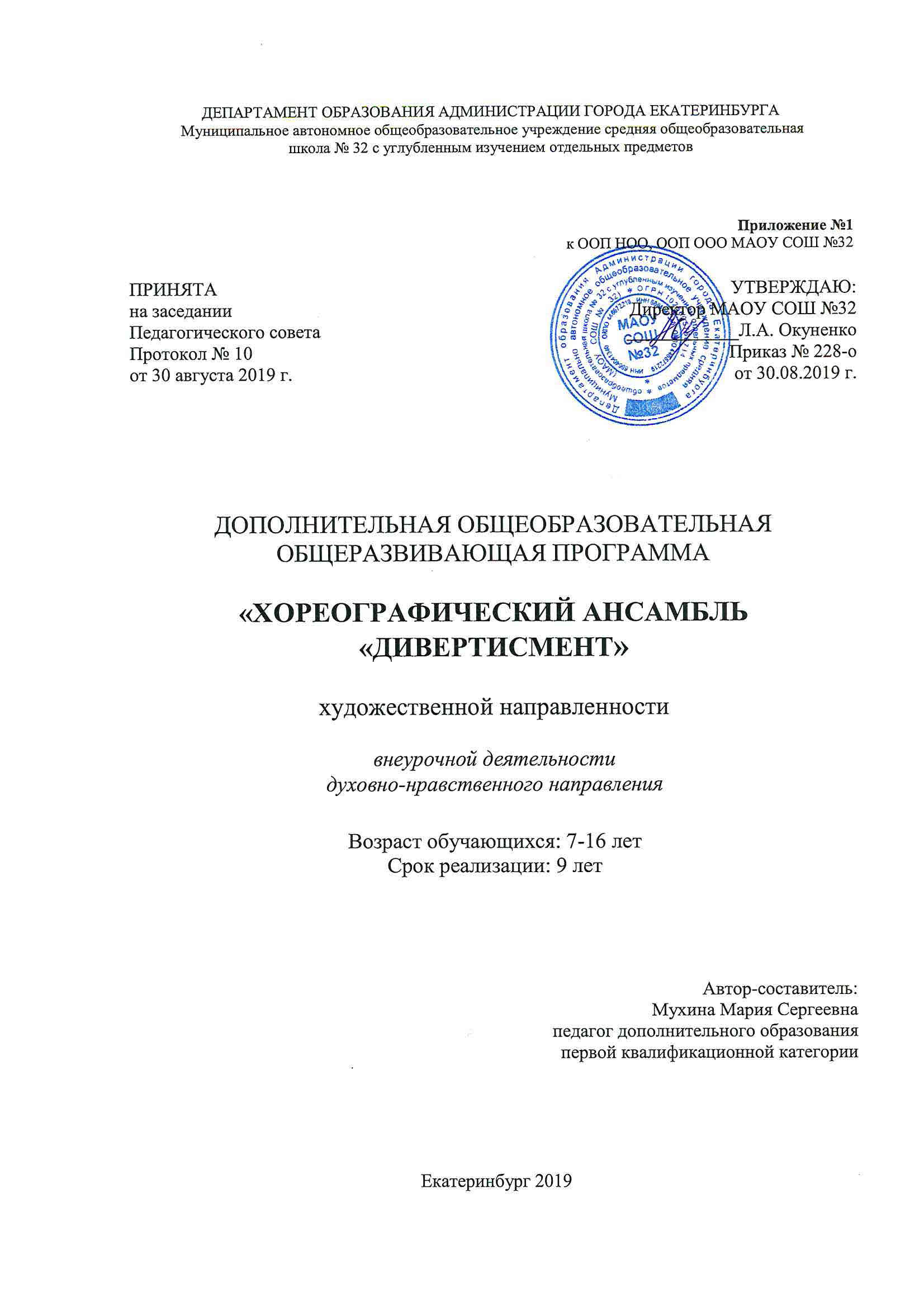 Приложение 1. Календарный учебный  график (по годам обучения) –стр.74Приложение 2.Мониторинг отслеживания образовательной деятельности- стр.167КОМПЛЕКС ОСНОВНЫХ ХАРАКТЕРИСТИК ПРОГРАММЫПояснительная запискаДополнительная общеобразовательная общеразвивающая программа курса «Хореографический ансамбль «Дивертисмент» имеет художественную направленность, разработана в соответствии с требованиями:1. Федеральный закон Российской Федерации от 29 декабря 2012 г. N 273-ФЗ "Об образовании в Российской Федерации".2. Концепция             развития	дополнительного	образования  детей. Утверждена распоряжением Правительства Российской Федерации от 4 сентября 2014 г. N 1726-р.3. Постановление Главного государственного санитарного врача РФ от 04.07.2014 N 41 "Об утверждении СанПиН 2.4.4.3172-14 "Санитарно-эпидемиологические требования к устройству, содержанию и организации режима работы образовательных организаций дополнительного образования детей" (вместе с "СанПиН 2.4.4.3172-14. Санитарно-эпидемиологические правила и нормативы...") (Зарегистрировано в Минюсте России 20.08.2014 N 33660).4. Приказ Министерства образования и науки Российской Федерации от 09.11.2018г. № 196 «Об утверждении Порядка организации и осуществления образовательной деятельности по дополнительным общеобразовательным программам».5. Письмо Министерства образования и науки от 18 ноября 2015 г. № 09-3242 «О направлении информации». (Методические рекомендации по проектированию дополнительных общеразвивающих программ).Актуальность программы. В настоящее время экономических и социальных реформ перед современной школой поставлены ряд новых задач, среди которых едва ли не ведущей представляется воспитание творческой личности. Направление развивающего обучения призвано выявить, раскрепостить и развить творческий потенциал учащегося, который в дальнейшем реализуется в различных сферах общественно-производственной деятельности. Эффективно развивать творческие способности следует, прежде всего, в области искусства, в том числе и на занятиях в хореографическом ансамбле «Дивертисмент». Образовательная деятельность обучающихся по дополнительной общеобразовательной общеразвивающей программаме «Хореографический ансамбль «Дивертисмент» на формирование и развитие творческих способностей учащихся, в том числе на выявление, развитие и поддержку талантливых учащихся, а также удовлетворение индивидуальных их потребностей в художественно-эстетическом развитии.Танец является многофункциональным инструментом для разностороннего развития обучающегося. Как один из способов художественно-эстетического и физического развития личности, танец оказывает значительное влияние на творческую, эмоциональную составляющую личности, кроме того развивает телесный аппарат – укрепляет мышечный корсет, формирует осанку и красивую фигуру.Творческие занятия танцем в группах настраивают ребенка на созидание, раскрывают природный потенциал, формируют понимание прекрасного,	активизируют	внимание	и ассоциативное	восприятие, воспитывают художественный вкус, раскрепощают и в то же время дисциплинируют, приучают к трудолюбию, вырабатывают волю, чувство ответственности, помогают социализироваться.     Актуальность программы обусловлена ее направленностью не только на то чтобы дать обучающимся танцевальные навыки и умения, но и обеспечить формирование познавательной активности и творческого мышления. Занятия по данной программе учитывают возрастные, психологические и физиологические особенности обучающихся, поэтому темы занятий чередуются в течении всего учебного процесса.Отличительная особенность и новизна заключается в том, что программа включает	в себя обучение детей	импровизации и    самостоятельному сочинению танцевальных фрагментов, комбинаций. Дети получают большую свободу самовыражения, возможность показать свою индивидуальность, воплотить собственные идеи, придумывая и комбинируя движения. Это оказывает положительный эффект на развитие их фантазии, воображения, творческих способностей. Тренирует ассоциативное, образное восприятие, способность пластически мыслить.Занятия по программе «Хореографический ансамбль «Дивертисмент» являются гармоничным дополнением специализированного хореографического образования в виде сценической практики, что дает возможность учащимся реализовать свои знания, умения, навыки, полученные в основном специализированном образовании на уроках хореографии, народно-сценического и классического танцев.Формы и методы реализации практического компонента дисциплины. В процессе практических заданий учащиеся осваивают хореографические навыки, особенности классического танца, средства музыкально-пластической выразительности. Для реализации практического компонента на занятиях по программе «Классический танец» используются: метод практического обучения, метод наглядного восприятия, метод стимулирования деятельности и поведения, метод рефлексии, метод сенсорного восприятия.Особенности реализации образовательного процесса. Комплектование занятий проводится с учетом физических способностей. Вновь поступившие учащиеся распределяются по группам, соответственно их возрасту и уровню подготовки.Адресат программы: учащиеся 7 - 16 лет. Объем программы - 9 лет обучения, 900 часов, 36 недель в каждом учебном году:1-2 года обучения – 144 часа3-9 года обучения - 756Срок освоения программы: 9 лет.Уровень освоения: стартовый 1-3 год обучения, базовый 4-9 год обучения.Режим занятий: Программа I ступени разработана для детей 7-10 лет, занятия проводятся 2 раза в неделю по 1 часу по группам для 1 и 2 года обучения и по 3 раза в неделю по 1 часу по группам для 3 и 4 года обучения. Общая нагрузка для 1 и 2 года обучения составляет 72 часа в год. Общая нагрузка для 3 и 4 года обучения составляет 108 часов в год.     Программа II ступени разработана для детей 11-16 лет, занятия проводятся 3 раз в неделю по 1 часу по группам. Общая нагрузка составляет 108 часов в год. 1.2. Цель и задачи программыЦель программы: развитие личности учащегося, способного к творческому самовыражению через овладение основами хореографии и пропаганда и популяризации его здорового образа жизни.Задачи:Обучающие:обучить терминам базовых танцевальных движений. обучить запоминать и координировать танцевальный материал;обучить учащихся воспринимать развитие музыкальных образов и выражать их в движениях, согласовывать движения с характером музыки, наиболее яркими средствами выразительности; обучить оценивать собственное движение и движение сверстника, придумывать «свой» игровой образ, персонаж и «свою» пляску, комбинируя различные элементы физкультурных упражнений, танцевальных и сюжетно-образных движений;обучить навыкам устранениями телесных и психических зажимов;Развивающие:	развить координацию движений;	развить способности пластически мыслить, сочинять;	развить механизм физической памяти;	развить ритмичность и музыкальность,	развить способность передавать мысли посредством танца. Воспитательные:воспитать патриотизм, уважение к Отечеству, к прошлому и настоящему многонационального народа России,  воспитать осознанное, уважительное и доброжелательное отношение к истории, культуре, религии, традициям, языкам, ценностям народов России и народов мира;воспитать потребность в систематических занятиях, сформировать устойчивый интерес к танцу; воспитать художественное восприятие и вкус;привить культуру поведения, общения среди учащихся и с педагогом;развить пластическую культуру как неотъемлемую часть духовной культуры;научить формировать навыки самостоятельной работы при выполнении творческих задач;сформировать готовность к осознанному выбору дальнейшего образовательного пути;воспитать умение познавать мир через пластические формы и образы.1.3. Содержание программыУчебный планI ступень (1-4 год обучения)     Тема 1:Организационное занятие.     Тема 2:Проникновение в музыкальный материал танцевальной композиции.     Тема 3:Освоение техники исполнения отдельного pas.     Тема 4:Этюд, как форма, развивающая творческую фантазию     Тема 5:Освоение сценической площадки.     Тема 6: Работа над музыкальным образом.     Тема 7:Основные танцевальные комбинации      Тема 8: Рисунок танца.     Тема 9: Пространственная композиция.     Тема 10: Освоение стиля и манеры исполнения.     Тема 11: Пластическая лексика композиции.      Тема 12: Особенности постановки.      Тема 13: Работа над созданием пластического образа.      Тема 14: Танцевальная композиция. Содержание I ступень (1-4 год обучения)Организационное занятие.Содержание и форма занятий, организация расписания, формирование групп, перспектива обучения, подбор репертуара.Проникновение в музыкальный материал танцевальной композиции.Понятие «мелодия», «характер», «темп». Проникновение в музыкальный материал танцевальной композиции на музыку Шаинского «Чунга-Чанга».Освоение техники исполнения отдельного pas.Шаг с носка, шаг с полупальцев.   Шаг с подскоком, releve` на полупальцы.   Шаг c plie`-releve`.   Рas tombe`, «березка», pas sauté` по II позиции, «колесо».Этюд, как форма, развивающая творческую фантазиюЭтюд на тему «цветущий сад» на муз. Чайковского.   Этюд на тему «Чудо-остров» на муз. Шаинского.     5.Освоение сценической площадки.Перестроения по точкам зала, понятия «1-я, 2-я и 3-я кулисы». Перестроения по линиям и колоннам зала, понятия «avant – сцена».     6. Работа над музыкальным образом.Связь музыки и движения, ускорение и замедление, начало и конец фразы. Передача характера, настроения мелодии в разных композициях.     7. Основные танцевальные комбинации Галоп по линиям, pas chasse`.    Рas chasse` на croise` et efface`, сочетания бег – emboite` с pas saute`.  Сочетания бег – emboite` с pas saute`, «березка», «колесо», перестроения.     8. Рисунок танца.Понятия «диагональ», «круг», «интервал», «повороты».   Различные перестроения с использованием диагонали, круга, линий и колонок, понятия en tournant на 180° и 360°.     9. Пространственная композиция.Понятия epaulement croise` et efface`, смена рисунка и направлений танца.   Смена рисунка и направлений танца, повороты  в танцевальных композициях.    10. Освоение стиля и манеры исполнения.Постановка корпуса, рук, ног и головы, выразительное исполнение композиции на муз. Чайковского.   Характерная постановка рук  и положение кистей рук,  постановка корпуса и ног.     11. Пластическая лексика композиции. Хореография в композиции на муз. Чайковского.  Танцевальная композиция на муз. Шаинского, решенная в стиле характерного танца.     12. Особенности постановки. Использование основных поз и положений классического танца.   Использование движений exercic par terre и лексики характерного танца.     13. Работа над созданием пластического образа. Раскрытие характера музыки Чайковского посредством танцевальных элементов.   Раскрытие характера муз. Шаинского посредством танцевальных элементов.     14. Танцевальная композиция. «Цветущий сад» на муз. П.И. Чайковского.   Танцевальная композиция на музыку детской песни Шаинского «Чунга-Чанга» и др     -   Исполнение танцевальных движений и комбинаций;-   Слушание музыкальных произведений;-   Словесные пояснения и замечания учителя;-   Импровизация на заданную тему;-  Этюдная работа.II ступень (5-6 года обучения)           1. Организационное занятие           2. Проникновение в музыкальный материал танцевальной композиции           3.   Освоение техники исполнения отдельного pas4.  Этюд, как форма, развивающая творческую фантазию.5. Освоение сценической площадки.6. Работа над музыкальным образом.7. Основные танцевальные комбинации.8. Рисунок танца.9. Пространственная композиция.10. Освоение стиля и манеры исполнения.11. Пластическая лексика композиции.12.Особенности постановки.13. Работа над созданием пластического образа.14. Танцевальная композиция.Содержание II ступень (5-6 года обучения)   1. Организационное занятие  Содержание и режим занятий,  формирование групп, перспектива обучения, подбор репертуара, план концертной деятельности.     2. Проникновение в музыкальный материал танцевальной композиции Характеристика музыкальных образов.     3.   Освоение техники исполнения отдельного pas Рas emboite` sur le cou-de-pied, pas de bourree с переменой ног.  Demi-detourne в V позиции, battement developpe`  на 45°.  «Вальсовая дорожка» с продвижением вперед.  Рas de bourree suivi, pas balance`.    4.  Этюд, как форма, развивающая творческую фантазию.Прослушивание музыки Чайковского из балета «Щелкунчик» и импровизация на тему «Вальс цветов». Прослушивание музыки И.Штрауса и импровизация на тему вальса «Жизнь артиста» и др.    5. Освоение сценической площадки.Перестроения по точкам зала,  перестроения по линиям и колоннам зала, понятия «avant – сцена», «en arriere».  Разметка сцены, перестроения по рисунку танца.    6. Работа над музыкальным образом.Определение ритмического рисунка, разбор характеристики музыкального образа.   Передача характера, настроения мелодии в композиции.    7. Основные танцевальные комбинации.  Рas chasse`, шаг-assemble.  Рas chasse` на croise` et pas assemble` на croise.  Рas balance`, pas assemble` на croise с шага.    8. Рисунок танца.Сhaine, круг в круге.  «Гребешок», «звездочка».   9. Пространственная композиция.Смена рисунка и направлений танца, перестроения из одного круга в другой, chaine по кругу.   10. Освоение стиля и манеры исполнения.Постановка корпуса, рук, ног и головы, выразительное исполнение композиции на муз. Чайковского из балета «Щелкунчик».   Положения рук, постановка корпуса при исполнении вальса XVIII века.   11. Пластическая лексика композиции.Использование элементов allegro в классическом танце.     12.Особенности постановки.Использование основных поз и положений классического танца в дуэте и трио.  Сочетание элементов классического и историко-бытового танцев.    13. Работа над созданием пластического образа. Раскрытие характера музыки посредством танцевальных элементов.    14. Танцевальная композиция.«Радужный вальс» на музыку П.И. Чайковского. «Большой вальс» на музыку   И. Штрауса «Жизнь артиста» и др.-   Исполнение танцевальных движений и комбинаций;-   Слушание музыкальных произведений;-   Словесные пояснения и замечания учителя;-   Импровизация на заданную тему;-  Этюдная работа.III ступень (7-9 года обучения)1. Организационное занятие.2. Проникновение в музыкальный материал танцевальной композиции.           3. Освоение техники исполнения отдельного pas.4. Этюд, как форма, развивающая творческую фантазию.5. Освоение сценической площадки.6. Работа над музыкальным образом.7. Основные танцевальные комбинации.8. Рисунок танца.9.Пространственная композиция.10.Освоение стиля и манеры исполнения.11.Пластическая лексика композиции.12. Особенности постановки.13. Работа над созданием пластического образа.14. Танцевальная композиция.Содержание III ступень (7-9 года обучения):     1. Организационное занятие.Содержание и режим занятий,  формирование групп, перспектива обучения, подбор репертуара, план концертной деятельности.     2.Проникновение в музыкальный материал танцевальной композиции.  Характеристика музыкальных образов в «Неаполитанском танце» на музыку  П.И.Чайковского.  Проникновение в музыкальный материал танцевальной композиции на музыку русского народного танца «Калинка».  Проникновение в музыкальный материал танцевальной композиции на музыку  И.Штрауса «Жизнь артиста».     3. Освоение техники исполнения отдельного pas.Рas ballonne` с продвижением вперед.  «Блинчики» в I arabesque  en tournan.   «Гармошка», «большой поясной поклон», detourne` на 360, .«ковырялочка», «гармошка». «Вальсовая дорожка» с продвижением вперед в повороте.  Рas de chat.    4. Этюд, как форма, развивающая творческую фантазию.Прослушивание музыки  и импровизация на тему  «Неаполитанского танца» на музыку  П.И.Чайковского. Прослушивание музыки «Калинка» и импровизация на тему русского сувенира «Матрешка».  Прослушивание музыки И.Штрауса и импровизация на тему вальса «Жизнь артиста».     5. Освоение сценической площадки.Разметка сцены, перестроения по рисунку танца, entree` c «Матрешкой».  Размещение танцевальных групп в entree.     6. Работа над музыкальным образом. Определение ритмического рисунка, разбор характеристики музыкального образа. Передача характера, настроения и стиля русского народного танца. Передача характера, настроения мелодии в композиции на музыку И.Штрауса. и др.     7.Основные танцевальные комбинации.Рas de basque, бег -emboite`,  pas pique. Рas saute` с продвижением с поджатыми ногами, pas tombe на effacee вперед, tour pique` en dedans. «Веревочка» с переступаниями с «ковырялочкой» и «выпадом» вперед на demi-plie`. «Вальсовая дорожка» в повороте, sissonne ouverte, chasse`- шаг, assemble`, pas balance` в повороте на 180.  Рas balance`, chasse`, шаг - pas assemble`.     8.Рисунок танца.Замкнутый chaine по кругу, «воротца». «Гребешок», «звездочка», расходящиеся круги,  круг в круге.     9.Пространственная композиция.Смена рисунка и направлений танца, перестроения из круга в диагональ и колонки.  Смена рисунка и направлений танца, chaine по кругу на «припаданиях».  Смена рисунка и направлений танца, chaine по кругу.     10.Освоение стиля и манеры исполнения.Постановка корпуса, рук, ног и головы в итальянском сценическом танце. Характерные положения и позиции рук с платочком в русском танце.  Положения рук, постановка корпуса при исполнении вальса XVIII века.    11. Пластическая лексика композиции.Использование элементов русского народно-сценического танца.  Использование элементов народно-сценического танца.   Исполнение танцевальной композиции на музыку И. Штрауса и др на основе классического танца.    12. Особенности постановки.Сочетание элементов классического и народно-сценического танцев  с использованием аксессуара (тамбурина).  Работа с движущейся декорацией.  Сочетание элементов классического и историко-бытового танцев, работа с аксессуарами (корзиночки, гирлянды).    13.Работа над созданием пластического образа.Раскрытие характера музыки П.И. Чайковского посредством танцевальных элементов.   Раскрытие задорного, игривого, веселого характера русского народного танца.   Раскрытие характера музыки  И.Штрауса посредством танцевальных элементов.    14. Танцевальная композиция. «Неаполитанский танец» на музыку  П.И. Чайковского.   «Русский сувенир» на основе русского народного танца «Калинка».  «Большой вальс» на музыку   И. Штрауса «Жизнь артиста» и др.-   Исполнение танцевальных движений и комбинаций;-   Слушание музыкальных произведений;-   Словесные пояснения и замечания учителя;-   Импровизация на заданную тему;-  Этюдная работа.1.4.Планируемые результаты:Учащиеся будут знать и уметь: знать термины базовых танцевальных движений; запоминать и координировать танцевальный материал; воспринимать развитие музыкальных образов и выражать их в движениях, согласовывать движения с характером музыки, наиболее яркими средствами выразительности; оценивать собственное движение и движение сверстника, придумывать «свой» игровой образ, персонаж и «свою» пляску, комбинируя различные элементы физкультурных упражнений, танцевальных и сюжетно-образных движений;устранять телесные и психические зажимы;координировать движения;пластически мыслить, сочинять;развивать механизм физической памяти;развивать ритмичность и музыкальность,передавать мысли посредством танца. Личностных результатов:выражение патриотизма, уважения к Отечеству, к прошлому и настоящему многонационального народа России; осознанное, уважительное и доброжелательное отношение к истории, культуре, религии, традициям, языкам, ценностям народов России и народов мира; проявлять потребность в систематических занятиях, устойчивый интерес к танцу; проявлять художественный вкус как способность чувствовать и воспринимать хореографическое искусство во всем многообразии его видов и жанров;	проявлять культуру поведения, общения среди учащихся и с педагогом; пользоваться пластической культурой как неотъемлемой части духовной культуры; самостоятельно работать при выполнении творческих задач; совершать осознаный выбор дальнейшего образовательного пути; познавать мир через пластические формы и образы.1.5. Комплекс основных характеристик по годам обучения1 год обучения(I ступень «Хореографического ансамбля «Дивертисмент»)Цель программы: развитие личности учащегося, способного к творческому самовыражению через овладение основами хореографии и пропаганда и популяризации его здорового образа жизни.Задачи:Обучающие: обучить первоначальным терминам базовых танцевальных движений; обучить запоминать и координировать начальный танцевальный материал;Развивающие: развить координацию базовых движений; развить ритмичность и музыкальность,Воспитательные:  воспитывать потребность в систематических занятиях, сформировать устойчивый интерес к танцу; воспитывать художественное восприятие и вкус; прививать культуру поведения, общения среди учащихся и с педагогом;Учебный план1 год обученияСодержание1 год обученияТема 1:Организационное занятие.Теория: Техника безопасности поведения в учебных хореографических залах.Тема 2:Проникновение в музыкальный материал танцевальной композиции.Теория: Понятие «мелодия», «характер», «темп». Практика: Проникновение в музыкальный материал танцевальной композиции на музыку Шаинского «Чунга-Чанга».Тема 3: Освоение техники исполнения отдельного pas.Теория: Правила исполнения шага, основые требования.Практика: Обрабатывание шага с носка, шага с полупальцев.Тема 4: Этюд, как форма, развивающая творческую фантазиюТеория: Понятие «этюд», основные составляющие.Практика: Этюд на тему «цветущий сад» на муз. ЧайковскогоТема 5: Освоение сценической площадки.Теория: Точки зала(1-8)Практика: Перестроения по точкам зала под музыку.Тема 6: Работа над музыкальным образом.Теория: Связь музыки и движения Практика: Импровизация под музыку разного характера.Тема 7: Основные танцевальные комбинации Теория: Правила исполнения галопа и pas chasse`.    Практика: Галоп по линиям, pas chasse`в различном темпе и в разных направлениях.  Тема 8: Рисунок танца.Теория: Понятия «диагональ», «круг»Практика: Исполнение основных проученных элементах по диагонали и в круге.Тема 9: Пространственная композиция.Теория: Правила смены рисунка.Практика: Смена рисунка и направлений танца, исполняя осноные элементы танца.Тема 10: Освоение стиля и манеры исполнения.Теория: Постановка корпуса-важнейший этап. Правила исполнения.Практика: Постановка корпуса, рук, ног и головы устанка и на середине зала в простейших комбинациях.Тема 11: Пластическая лексика композиции. Теория: Понятие «характерный танец» , основы исполнения.Практика: Танцевальная композиция на муз. Шаинского, решенная в стиле характерного танца.Тема 12: Особенности постановки. Теория: основы классического танца. Практика: Использование основных поз и положений классического танца в этюдной работе.Тема 13: Работа над созданием пластического образа. Теория: Определение характера музыкального сопровождения.Практика: Раскрытие характера муз. Шаинского посредством танцевальных элементов.Тема 14: Танцевальная композиция. Теория: Повторение основных элементов танца и рисунки.Практика: Танцевальная композиция на музыку детской песни Шаинского «Чунга-Чанга» Планируемые результаты:   Учащиеся будут знать и уметь: первоначальные термины базовых танцевальных движений; запоминать и координировать начальный танцевальный материал; развивать координацию базовых движений; развивать ритмичность и музыкальность,Личностные результаты: проявлять потребность в систематических занятиях, устойчивый интерес к танцу; проявлять художественный вкус как способность чувствовать и воспринимать хореографическое искусство во всем многообразии его видов и жанров;	проявлять культуру поведения, общения среди учащихся и с педагогом;                                         2 год обучения(I ступень «Хореографического ансамбля «Дивертисмент»)Цель программы: развитие личности учащегося, способного к творческому самовыражению через овладение основами хореографии и пропаганда и популяризации его здорового образа жизни.Обучающие: обучить первоначальным терминам базовых танцевальных движений; обучить запоминать и координировать начальный танцевальный материал;Развивающие: развить координацию базовых движений; развить ритмичность и музыкальность,Воспитательные:  воспитывать потребность в систематических занятиях, сформировать устойчивый интерес к танцу; воспитывать художественное восприятие и вкус; прививать культуру поведения, общения среди учащихся и с педагогом;Учебный план2 год обученияСодержание2 год обученияТема 1: Организационное занятие.Теория: Техника безопасности поведения в учебных хореографических залах.     Тема 2: Проникновение в музыкальный материал танцевальной композиции.     Теория: Понятие «мелодия», «характер», «темп».      Практика: Прослушивание композиции «Чудо-остров» Шаинского.     Тема 3: Освоение техники исполнения отдельного pas.     Теория: Правила исполнения releve` и шага с подскоком.     Практика: Шаг с подскоком, releve` на полупальцы.        Тема 4: Этюд, как форма, развивающая творческую фантазию     Теория: Разбор основных характеристик образа чудо-острова.     Практика: Этюд на тему «Чудо-остров» на муз. Шаинского.     Тема 5: Освоение сценической площадки.     Теория:  Понятия «1-я, 2-я и 3-я кулисы».     Практика: Этюд, основанный на передвижениях по сценической площадке с переходами          через кулисы.     Тема 6: Работа над музыкальным образом.     Теория: Ускорение и замедление, начало и конец фразы.     Практика: Танцевальный бег на разный музыкальный темп.     Тема 7:Основные танцевальные комбинации .     Теория: Понятия croise` et efface`.     Практика: Рas chasse` на croise` et efface`.     Тема 8: Рисунок танца.     Теория: Понятие «интервал», «повороты».        Практика: Этюд, основанный на основных элементах танца с поворотами.     Тема 9: Пространственная композиция.     Теория: Понятие направление танца.     Практика: Смена рисунка и направлений танца но основе бега.     Тема 10: Освоение стиля и манеры исполнения.     Теория: понятие стиль танца.     Практика: Выразительное исполнение композиции на муз. Чайковского.        Тема 11: Пластическая лексика композиции.      Теория: взаимосвязь музыки и движения. Понятие «образ»     Практика: Хореография в композиции на муз. Чайковского         Тема 12: Особенности постановки.      Теория: Основные правила исполнения движений на полу.     Практика: Использование движений exercic par terre в этюдной работе.     Тема 13: Работа над созданием пластического образа.      Теория: понятие «пластический образ».     Практика: Раскрытие характера музыки Чайковского посредством танцевальных    элементов.     Тема 14: Танцевальная композиция.      Теория: Составляющие танцевальной композиции.Практика: Танцевальная композиция  на музыку «Цветущий сад» на муз. П.И. Чайковского.   Планируемые результаты:Планируемые результаты:   Учащиеся будут знать и уметь: первоначальные термины базовых танцевальных движений; запоминать и координировать начальный танцевальный материал; развивать координацию базовых движений; развивать ритмичность и музыкальность,Личностные результаты: проявлять потребность в систематических занятиях, устойчивый интерес к танцу; проявлять художественный вкус как способность чувствовать и воспринимать хореографическое искусство во всем многообразии его видов и жанров;	проявлять культуру поведения, общения среди учащихся и с педагогом;3 год обучения(I ступень «Хореографического ансамбля «Дивертисмент»)Цель программы: развитие личности учащегося, способного к творческому самовыражению через овладение основами хореографии и пропаганда и популяризации его здорового образа жизни.Задачи:Обучающие: обучить терминам базовых танцевальных движений на середине зала; обучить запоминать и координировать танцевальный материал в рисунках танца; обучить учащихся воспринимать развитие музыкальных образов и выражать их в движениях, согласовывать движения с характером музыки, наиболее яркими средствами выразительности.Развивающие: развить координацию движений в ускоренном темпе; развить способности пластически мыслить, сочинять(работа в парах); развить механизм физической памяти; развить ритмичность и музыкальность.Воспитательные:воспитать патриотизм, уважение к Отечеству, к прошлому и настоящему многонационального народа России,   воспитывать потребность в систематических занятиях, сформировать устойчивый интерес к танцу;воспитывать художественное восприятие и вкус; прививать культуру поведения, общения среди учащихся и с педагогом;Учебный план3 год обученияСодержание3 год обучения     Тема 1: Организационное занятие.Теория: Техника безопасности поведения в учебных хореографических залах.     Тема 2: Проникновение в музыкальный материал танцевальной композиции.     Теория: характер музыкального сопровождения, основные характеристики.Практика: прослушивание музыкальной композиции «мой ласковый и нежный      зверь» Е.Д.Дога.        Тема 3: Освоение техники исполнения отдельного pas.     Теория: Правила исполнения шага c plie`-releve.     Практика: Шаг c plie`-releve`  по диагонали.      Тема 4: Этюд, как форма, развивающая творческую фантазию.     Теория: Понятие «этюд».     Практика: Этюд на тему образов на музыку «мой ласковый и нежный зверь».     Тема 5: Освоение сценической площадки.     Теория: Понятие линия, колнна.     Практика: Перестроения по линиям и колоннам зала.     Тема 6: Работа над музыкальным образом.     Теория: Музыкальный образ как средство передачи мысли зрителю.     Практика: Передача характера в разных композициях.     Тема 7: Основные танцевальные комбинации.     Теория: Правила исполнения бег – emboite` с pas saute     Практика: сочетания бег – emboite` с pas saute`.       Тема 8: Рисунок танца.      Теория: Правила передвижения в диагонали,по кругу и в линии.Практика: Различные перестроения с использованием диагонали, круга, линий и колонок.     Тема 9: Пространственная композиция.     Теория: Понятия epaulement croise` et efface`.     Практика: Шаг c plie`-releve`  в epaulement croise` et efface`.     Тема 10: Освоение стиля и манеры исполнения.     Теория: Понятие танцевальной выразиетльности.Практика: Выразительное исполнение композиции на муз. Е.Д.Дога. Характерная постановка рук  и положение кистей рук,  постановка корпуса и ног.     Тема 11: Пластическая лексика композиции.      Теория: Понятие импровизация.     Практика: Импровизация на различный музыкальный материал.     Тема 12: Особенности постановки.      Теория: Основные движения характерного танца.     Практика: Использование лексики характерного танца в этюде.     Тема 13: Работа над созданием пластического образа.      Теория: Алгоритм создания пластического образа. Практика: работа в группах на создание пластического образа под различное музыкальное сопровождение.     Тема 14: Танцевальная композиция.      Теория: Повторение пройденного материала.     Практика: Работа над раскрытым танцевальном этюдом на основе пройденных движений.Планируемые  результаты:Учащиеся будут знать и уметь: знать термины базовых танцевальных движений на середине зала; запоминать и координировать танцевальный материал в рисунках танца; воспринимать развитие музыкальных образов и выражать их в движениях, согласовывать движения с характером музыки, наиболее яркими средствами выразительности. координировать движений в ускоренном темпе; пластически мыслить, сочинять в парах; развивать механизм физической памяти; развивать ритмичность и музыкальность.Воспитательные:выражение патриотизма, уважения к Отечеству, к прошлому и настоящему многонационального народа России; проявлять потребность в систематических занятиях, устойчивый интерес к танцу; проявлять художественный вкус как способность чувствовать и воспринимать хореографическое искусство во всем многообразии его видов и жанров;	проявлять культуру поведения, общения среди учащихся и с педагогом;4 год обучения(I ступень «Хореографического ансамбля «Дивертисмент»)Цель программы: развитие личности учащегося, способного к творческому самовыражению через овладение основами хореографии и пропаганда и популяризации его здорового образа жизни.Задачи:Обучающие: обучить терминам базовых танцевальных движений на середине зала; обучить запоминать и координировать танцевальный материал в рисунках танца; обучить учащихся воспринимать развитие музыкальных образов и выражать их в движениях, согласовывать движения с характером музыки, наиболее яркими средствами выразительности.Развивающие: развить координацию движений в ускоренном темпе; развить способности пластически мыслить, сочинять(работа в парах); развить механизм физической памяти; развить ритмичность и музыкальность.Воспитательные:воспитать патриотизм, уважение к Отечеству, к прошлому и настоящему многонационального народа России,   воспитывать потребность в систематических занятиях, сформировать устойчивый интерес к танцу;воспитывать художественное восприятие и вкус; прививать культуру поведения, общения среди учащихся и с педагогом;Учебный план4 год обученияСодержание4 год обученияТема 1:Организационное занятие.Теория: Техника безопасности поведения в учебных хореографических залах.     Тема 2:Проникновение в музыкальный материал танцевальной композиции.Теория: Характер музыкального сопровождения, основные характеристики.Практика: Прослушивание музыкальной композиции «В мире животных» . А. Рамиреса.     Тема 3:Освоение техники исполнения отдельного pas.Теория: Правила исполнения Рas tombe`, «березка», pas sauté` по II позиции, «колесо.Практика: Этюд с использованием Рas tombe`, «березка», pas sauté` по II позиции, «колесо».     Тема 4:Этюд, как форма, развивающая творческую фантазиюТеория: Понятие «этюд».Практика: Этюд на тему образов на музыку «в мире животных»     Тема 5:Освоение сценической площадки.Теория: Понятия «avant – сцена».Практика: Различные рисунки танца с переходом на avant – сцену.     Тема 6: Работа над музыкальным образом.Теория: Смена образа в танце.Практика: Передача настроения мелодии с помощью движений.     Тема 7:Основные танцевальные комбинации Теория: Правила исполнения «березка», «колесо».Практика: Этюд, основанный на сочетании бег – emboite` с pas saute`, «березка», «колесо», перестроения.     Тема 8: Рисунок танца.Теория: Понятия en tournant на 180° и 360°.Практика: прыжковые комбинации на середине зала с использованием поворотов на 180° и 360°.     Тема 9: Пространственная композиция. Теория: Повороты  в танцевальных композициях.Практика: Танцевальные этюд с использованием различных поворотов в пространстве.     Тема 10: Освоение стиля и манеры исполнения.Теория: Движения рук как основной инструмент в танце.Практика: Выразительное исполнение композиции на муз. А. Рамиреса.   Характерная постановка рук  и положение кистей рук,  постановка корпуса и ног.     Тема 11: Пластическая лексика композиции. Теория: Как лексика композиции влияет на понимание танцевального номера.Практика: Работа над созданием образа в группах.     Тема 12: Особенности постановки. Теория: Понятие «танцевальная постановка».Практика: Создание каждым учащимся танцевальной комбинации.     Тема 13: Работа над созданием пластического образа. Теория: Виды образов. Основные характеристики.Практика: Импровизация на тему образа.     Тема 14: Танцевальная композиция. Теория: Принципы одновременной работы над образом и исполнением движений.Практика: раскрытый этюд на муз. А. Рамиреса «В мире животных».Планируемые результаты:Учащиеся будут знать и уметь: знать термины базовых танцевальных движений на середине зала; запоминать и координировать танцевальный материал в рисунках танца; воспринимать развитие музыкальных образов и выражать их в движениях, согласовывать движения с характером музыки, наиболее яркими средствами выразительности. координировать движений в ускоренном темпе; пластически мыслить, сочинять в парах; развивать механизм физической памяти; развивать ритмичность и музыкальность.Личностные результаты:выражение патриотизма, уважения к Отечеству, к прошлому и настоящему многонационального народа России; проявлять потребность в систематических занятиях, устойчивый интерес к танцу; проявлять художественный вкус как способность чувствовать и воспринимать хореографическое искусство во всем многообразии его видов и жанров;	проявлять культуру поведения, общения среди учащихся и с педагогом;5 год обучения(II ступень «Хореографического ансамбля «Дивертисмент»)Цель программы: развитие личности учащегося, способного к творческому самовыражению через овладение основами хореографии и пропаганда и популяризации его здорового образа жизни.Задачи:Обучающие: обучить первоначальным терминам вращений и прыжков; обучить запоминать и координировать репертуарный танцевальный материал;обучить учащихся воспринимать развитие музыкальных образов и выражать их в движениях, согласовывать движения с характером музыки, наиболее яркими средствами выразительности.Развивающие: развить координацию движений- вращений и прыжков; развить способности пластически мыслить, сочинять в парах, с продвижением; развить механизм физической памяти;развить ритмичность и музыкальность,Воспитательные: воспитывать потребность в систематических занятиях, сформировать устойчивый интерес к танцу;воспитывать художественное восприятие и вкус; воспитывать потребность в результативной самостоятельной работе над необходимыми упражнениями;Учебный план5 год обученияСодержание5 год обученияТема 1: Организационное занятие.     Теория: Техника безопасности поведения в учебных хореографических залах.        Тема 2: Проникновение в музыкальный материал танцевальной композиции.Теория: Характеристика музыкальных образов.Практика: Тема 3: Освоение техники исполнения отдельного pas.Теория: правила исполнения Рas emboite` sur le cou-de-pied, pas de bourree с переменой ног.Практика: развернутые комбинации в рисунках с использованием Рas emboite` sur le cou-de-pied, pas de bourree с переменой ног.Тема 4: Этюд, как форма, развивающая творческую фантазию.Теория: Прослушивание музыки Чайковского из балета «Щелкунчик».Практика: Импровизация на тему «Вальс цветов».Тема 5: Освоение сценической площадки.Теория: Правильные способы перестроения по точкам зала,  понятия «avant – сцена», «en arriere»Практика: Разметка сцены, перестроения по рисунку танца.     Тема 6: Работа над музыкальным образом.Теория: Определение ритмического рисунка.Практика: Передача характера, настроения мелодии в композиции.Тема 7: Основные танцевальные комбинации.Теория: правила исполнения Рas chasse`, шаг-assemble.  Рas chasse` на croise` et pas assemble` на croise. Практика: Этюд на основе Рas chasse`, шаг-assemble.  Рas chasse` на croise` et pas assemble` на croise. Тема 8: Рисунок танца.Теория: Правила исполнения Сhaine.Практика: Исполнение Сhaine круг в круге.  Тема 9: Пространственная композиция.Теория: Правила смены рисунка в движении.Практика: Смена рисунка и направлений танца, перестроения из одного круга в другой.Тема 10: Освоение стиля и манеры исполнения.Теория: Постановка корпуса, рук, ног и головы.Практика: Выразительное исполнение композиции на муз. Чайковского из балета «Щелкунчик».Тема 11: Пластическая лексика композиции.Теория: Смысловая нагрузка на прыжки в танце.Практика: Использование элементов allegro (прыжки) в классическом танце. Тема 12: Особенности постановки.Теория: Понятия дуэт, трио.Практика: Использование основных поз и положений классического танца в дуэте и трио.  Тема 13: Работа над созданием пластического образа.Теория: Виды образов. Основные характеристики.Практика: Раскрытие характера музыки посредством танцевальных элементов.Тема 14: Танцевальная композиция.Теория: Основы выразительности в танцевальной композиции.Практика: «Радужный вальс» на музыку П.И. Чайковского. Планируемые результаты:Учащиеся будут знать и уметь: знать термины вращений и прыжков;  запоминать и координировать репертуарный танцевальный материал; воспринимать развитие музыкальных образов и выражать их в движениях, согласовывать движения с характером музыки, наиболее яркими средствами выразительности. координировать движения- вращений и прыжков; пластически мыслить, сочинять в парах, с продвижением; развивать механизм физической памяти;развивать ритмичность и музыкальность,Личностные результаты: проявлять потребность в систематических занятиях, устойчивый интерес к танцу; проявлять художественный вкус как способность чувствовать и воспринимать хореографическое искусство во всем многообразии его видов и жанров; самостоятельно работать при выполнении творческих задач;6 год обучения(II ступень «Хореографического ансамбля «Дивертисмент»)Цель программы: развитие личности учащегося, способного к творческому самовыражению через овладение основами хореографии и пропаганда и популяризации его здорового образа жизни.Задачи:Обучающие: обучить первоначальным терминам вращений и прыжков; обучить запоминать и координировать репертуарный танцевальный материал;обучить учащихся воспринимать развитие музыкальных образов и выражать их в движениях, согласовывать движения с характером музыки, наиболее яркими средствами выразительности.Развивающие: развить координацию движений- вращений и прыжков; развить способности пластически мыслить, сочинять в парах, с продвижением; развить механизм физической памяти;развить ритмичность и музыкальность,Воспитательные: воспитывать потребность в систематических занятиях, сформировать устойчивый интерес к танцу;воспитывать художественное восприятие и вкус; воспитывать потребность в результативной самостоятельной работе над необходимыми упражнениями;Учебный план6 год обученияСодержание6 год обучения       Тема 1: Организационное занятие.       Теория: Техника безопасности поведения в учебных хореографических залах.       Тема 2: Проникновение в музыкальный материал танцевальной композицииТеория: Характеристика музыкальных образовПрактика: Импровизация на разный музыкальный материлТема 3: Освоение техники исполнения отдельного pas Теория: правила исполнения Demi-detourne в V позиции, battement developpe`  на 45°.  «Вальсовая дорожка» с продвижением вперед.  Рas de bourree suivi, pas balance`.Практика: исполнение движений в разных рисунках танца.Тема 4: Этюд, как форма, развивающая творческую фантазию.Теория: Прослушивание музыки И.Штрауса.Практика: Импровизация на тему вальса «Жизнь артиста» и др.Тема 5: Освоение сценической площадки.Теория: Правильные способы перестроения по точкам зала.Практика: Разметка сцены, перестроения по рисунку танца, перестроения по линиям и колоннам зала,.    Тема 6: Работа над музыкальным образом.Теория: Разбор характеристики музыкального образа.Практика:  Передача характера, настроения мелодии в композиции.Тема 7: Основные танцевальные комбинации.Теория: Правила исполнения Рas balance`, pas assemble` на croise с шага в парахПрактика: Рas balance`, pas assemble` на croise с шага в парахТема 8: Рисунок танца.Теория: основы исполнения рисунка «Гребешок», «звездочка».Практика: «Гребешок», «звездочка» на основе пройденных элементов танца.Тема 9: Пространственная композиция.Теория: правила исполнения chaine.Практика:, chaine по кругу.Тема 10: Освоение стиля и манеры исполнения. Теория: Положения рук, постановка корпуса при исполнении вальса XVIII века.Практика: Этюд вальс в парах и группахТема 11: Пластическая лексика композици.Теория: Роль элементов allegro(вращения) в классическом танце.Практика: Импровизация с использованием элементов allegro(вращения).Тема 12: Особенности постановки.Теория: Сочетание элементов классического и историко-бытового танцев.Практика: Этюд, построенный на сочетание элементов классического и историко-бытового танцев.Тема 13: Работа над созданием пластического образа.Теория: основные инструменты создания пластического образа в хореографии.Практика: Раскрытие характера музыки посредством танцевальных элементов.Тема 14: Танцевальная композиция.Теория: Основы танцевальной композиции.Практика: «Большой вальс» на музыку   И. Штрауса «Жизнь артиста» и др.Планируемые результаты:Учащиеся будут знать и уметь: знать термины вращений и прыжков;  запоминать и координировать репертуарный танцевальный материал; воспринимать развитие музыкальных образов и выражать их в движениях, согласовывать движения с характером музыки, наиболее яркими средствами выразительности. координировать движения- вращений и прыжков; пластически мыслить, сочинять в парах, с продвижением; развивать механизм физической памяти;развивать ритмичность и музыкальность,Личностные результаты: проявлять потребность в систематических занятиях, устойчивый интерес к танцу; проявлять художественный вкус как способность чувствовать и воспринимать хореографическое искусство во всем многообразии его видов и жанров; самостоятельно работать при выполнении творческих задач;7 год обучения(III ступень «Хореографического ансамбля «Дивертисмент»)Цель программы: развитие личности учащегося, способного к творческому самовыражению через овладение основами хореографии и пропаганда и популяризации его здорового образа жизни.Задачи:Обучающие: обучить первоначальным терминам базовых танцевальных движений в «пальцевой» технике; обучить запоминать и координировать начальный танцевальный материал на пуантах;обучить навыкам устранениями телесных и психических зажимов.Развивающие:развить координацию движений средней сложночти на середине зала;развить способности пластически мыслить, сочинять- этюдная работа в группах; развить способность передавать мысли посредством танца. Воспитательные:воспитывать потребность в систематических занятиях, сформировать устойчивый интерес к танцу; воспитывать художественное восприятие и вкус; воспитывать потребность в результативной самостоятельной работе над необходимыми упражнениями;воспитать умение познавать мир через пластические формы и образы.Учебный план7 год обученияСодержание7 год обученияТема 1:Организационное занятие.Теория: Техника безопасности поведения в учебных хореографических залах.Тема 2: Проникновение в музыкальный материал танцевальной композиции.Теория: Характеристика музыкальных образов в «Неаполитанском танце» на музыку  П.И.Чайковского.  Практика: импровизация на тему «Неаполитанский танец»          Тема 3: Освоение техники исполнения отдельного pas.Теория: правила исполнения  Рas ballonne`Практика: Рas ballonne` с продвижением вперед.  Тема 4: Этюд, как форма, развивающая творческую фантазию.Теория: Прослушивание музыки «Неаполитанского танца» на музыку  П.И.Чайковского.Практика: Импровизация на тему «Неаполитанского танца» на музыку  П.И.Чайковского.Тема 5: Освоение сценической площадки.Теория: основные понятия сценической площадки.Практика: Разметка сцены.Тема 6: Работа над музыкальным образом.Теория: Определение ритмического рисункаПрактика: ритмический этюд.Тема 7: Основные танцевальные комбинации.Теория: Правила исполнения основных движений неаполитанского танца.Практика: Рas de basque, бег -emboite`,  pas pique. Рas saute` с продвижением с поджатыми ногами, pas tombe на effacee вперед, tour pique` en dedans.Тема 8: Рисунок танца.Теория: Правила исполнения chaine по кругу, «воротца».Практика: Замкнутый chaine по кругу, «воротца».Тема 9: Пространственная композиция.Теория: Смена рисунка и направлений танца.Практика: Перестроения из круга в диагональ и колонки.Тема 10: Освоение стиля и манеры исполнения.Теория: Постановка корпуса, рук, ног и головы в итальянском сценическом танце.Практика: Комбинации на основе пройденных элементов итальянского сценического танца.Тема 11: Пластическая лексика композиции.Теория: Использование элементов итальянского танцаПрактика: Исполнение танцевальной композиции на музыку П.И.Чайковского на основе классического танца.Тема 12: Особенности постановки.Теория: Сочетание элементов классического и народно-сценического танцев  с использованием аксессуара (тамбурина).Практика: Этюд с использованием тамбурина.Тема 13: Работа над созданием пластического образа.Теория: Раскрытие характера музыки П.И. Чайковского посредством танцевальных элементов.Практика: Развернутый этюд на основе пройденных элементов.   Тема 14: Танцевальная композиция.Теория: Основные инструменты танцевальной постановки.Практика: «Неаполитанский танец» на музыку  П.И. Чайковского.  Планируемые результаты:Учащиеся будут знать и уметь: знать термины первоначальных базовых танцевальных движений в «пальцевой» технике; запоминать и координировать начальный танцевальный материал на пуантах;устранять телесные и психические зажимы;координировать движения средней сложности на середине зала; пластически мыслить, сочинять- этюдная работа в группах; передавать мысли посредством танца. Личностные результаты: проявлять потребность в систематических занятиях, устойчивый интерес к танцу; проявлять художественный вкус как способность чувствовать и воспринимать хореографическое искусство во всем многообразии его видов и жанров; самостоятельно работать при выполнении творческих задач; познавать мир через пластические формы и образы.8 год обучения(III ступень «Хореографического ансамбля «Дивертисмент»)Цель программы: развитие личности учащегося, способного к творческому самовыражению через овладение основами хореографии и пропаганда и популяризации его здорового образа жизни.Задачи:Обучающие: обучить первоначальным терминам базовых танцевальных движений в «пальцевой» технике; обучить запоминать и координировать начальный танцевальный материал на пуантах;обучить навыкам устранениями телесных и психических зажимов.Развивающие:развить координацию движений средней сложночти на середине зала;развить способности пластически мыслить, сочинять- этюдная работа в группах; развить способность передавать мысли посредством танца. Воспитательные:воспитывать потребность в систематических занятиях, сформировать устойчивый интерес к танцу; воспитывать художественное восприятие и вкус; воспитывать потребность в результативной самостоятельной работе над необходимыми упражнениями;сформировать готовность к осознанному выбору дальнейшего образовательного пути;воспитать умение познавать мир через пластические формы и образы.Учебный план8 год обученияСодержание8 год обученияТема 1: Организационное занятие.Теория: Техника безопасности поведения в учебных хореографических залах.Тема 2: Проникновение в музыкальный материал танцевальной композиции.Теория: Характеристика музыкального материала русского народного танца «Калинка».  Практика: Импровизация на музыку «Калинка».Тема 3: Освоение техники исполнения отдельного pas.Теория: Правила исполнения «Блинчики» в I arabesque  en tournan.   «Гармошка», «большой поясной поклон», detourne` на 360, .«ковырялочка».Практика: «Блинчики» в I arabesque  en tournan.   «Гармошка», «большой поясной поклон», detourne` на 360, .«ковырялочка» в разных рисунках танца.Тема 4: Этюд, как форма, развивающая творческую фантазию.Теория: Прослушивание музыки «Калинка» Практика: Импровизация на тему русского сувенира «Матрешка».  Тема 5: Освоение сценической площадки.Теория: Перестроения по рисунку танца. Практика: entree` c «Матрешкой».  Тема 6: Работа над музыкальным образом.Теория: Разбор характеристики музыкального образа. Практика: Передача характера, настроения и стиля русского народного танца в композиции на музыку И.Штрауса. и др.Тема 7: Основные танцевальные комбинации.Теория: правила исполнения «Веревочка» с переступаниями, с «ковырялочкой» и «выпадом» вперед на demi-plie`. Практика: Этюд на основе пройденного материала.Тема 8:  Рисунок танца.Теория: Использование рисунков танца «Гребешок», «звездочка» .Практика: Этюд импровизация в рисунках «Гребешок», «звездочка».Тема 9: Пространственная композиция.Теория: Правила смены рисунка и направлений танца.Практика: chaine по кругу на «припаданиях».  Тема 10: Освоение стиля и манеры исполнения.Теория: Характерные положения и позиции рук с платочком в русском танце.Практика: Танцевальный этюд с использованием платочка.Тема 11: Пластическая лексика композиции.Теория: Основы исполнения элементов русского народно-сценического танца.Практика: Использование элементов русского народно-сценического танца.   Тема 12: Особенности постановки.Теория: Правила работы с движущейся декорацией.Практика: Введение в танцевальную композиции движущейся декорации.Тема 13:  Работа над созданием пластического образа.Теория: Взаимосвязь характера музыки, танца и движений.Практика: Раскрытие задорного, игривого, веселого характера русского народного танца посредством танцевальных элементов.Тема 14:  Танцевальная композиция.Теория: Основные инструменты танцевальной комозиции.Практика: «Русский сувенир» на основе русского народного танца «Калинка».Планируемые результаты:Учащиеся будут знать и уметь: знать термины первоначальных базовых танцевальных движений в «пальцевой» технике; запоминать и координировать начальный танцевальный материал на пуантах;устранять телесные и психические зажимы;координировать движения средней сложности на середине зала; пластически мыслить, сочинять- этюдная работа в группах; передавать мысли посредством танца. Личностные результаты: проявлять потребность в систематических занятиях, устойчивый интерес к танцу; проявлять художественный вкус как способность чувствовать и воспринимать хореографическое искусство во всем многообразии его видов и жанров; самостоятельно работать при выполнении творческих задач; совершать осознаный выбор дальнейшего образовательного пути; познавать мир через пластические формы и образы.9 год обучения(III ступень «Хореографического ансамбля «Дивертисмент»)Цель программы: развитие личности учащегося, способного к творческому самовыражению через овладение основами хореографии и пропаганда и популяризации его здорового образа жизни.Задачи:Обучающие:обучить запоминать и координировать разные стили исполнения; обучить учащихся воспринимать развитие музыкальных образов и выражать их в движениях, согласовывать движения с характером музыки, наиболее яркими средствами выразительности (отдельные вариации).Развивающие: развить координацию сложных движений; развить способности пластически мыслить, сочинять;развить способность передавать мысли посредством танца. Воспитательные:воспитать патриотизм, уважение к Отечеству, к прошлому и настоящему многонационального народа России,  развить пластическую культуру как неотъемлемую часть духовной культуры;научить формировать навыки самостоятельной работы при выполнении творческих задач;сформировать готовность к осознанному выбору дальнейшего образовательного пути;воспитать умение познавать мир через пластические формы и образы.Учебный план9 год обученияСодержание9 год обучения       Тема 1: Организационное занятие.       Теория: Техника безопасности поведения в учебных хореографических залах.Тема 2: Проникновение в музыкальный материал танцевальной композиции.Теория: Характеристика музыкального материала И.Штрауса «Жизнь артиста».Практика:Тема 3: Освоение техники исполнения отдельного pas.Теория: Правила исполнения  «Вальсовая дорожка», Рas de chat.Практика: «Вальсовая дорожка» с продвижением вперед в повороте.  Рas de chat.Тема 4: Этюд, как форма, развивающая творческую фантазию.Теория: Прослушивание музыки И.Штрауса Практика: Импровизация на тему вальса «Жизнь артиста».Тема 5: Освоение сценической площадки.Теория: Основы размещение танцевальных групп в entree.Практика: Танцевальный групповой этюд на основе пройденных элементов.Тема 6: Работа над музыкальным образом.Теория: Разбор характеристики музыкального образа. Практика: Передача характера, настроения и стиля исполнения вальса на тему вальса «Жизнь артиста».Тема 7: Основные танцевальные комбинации.Теория: Правила исполнения «Вальсовая дорожка» в повороте, sissonne ouverte, chasse`- шаг, assemble`, pas balance` в повороте на 180.  Рas balance`, chasse`, шаг - pas assemble`.Практика: Танцевальный этюд на основе пройденных элементов с использованием рисунков танца.Тема 8: Рисунок танца.Теория: Роль танцевального рисунка в постановке.Практика: Расходящиеся круги,  круг в кругеТема 9: Пространственная композиция.Теория: Смена рисунка и направлений танца.Практика: смена рисунка на примере Рas de chat  по кругу.Тема 10: Освоение стиля и манеры исполнения.Теория: Положения рук, постановка корпуса при исполнении вальса XVIII века.Практика: Тема 11: Пластическая лексика композиции.Теория: Классический танец, как основа танцевального искусства.Теория: Исполнение танцевальной композиции на музыку И. Штрауса и др на основе классического танца.Тема 12: Особенности постановки.Теория: Роль аксессуаров и реквизита в танцевальной постановке.Практика: Сочетание элементов классического и историко-бытового танцев, работа с аксессуарами (корзиночки, гирлянды).Тема 13: Работа над созданием пластического образа.Теория: Основные характерные движения вальса.Практика: Раскрытие характера музыки  И.Штрауса посредством танцевальных элементов.Тема 14: Танцевальная композиция.Теория: Основные инструменты танцевальной постановки.Практика: «Большой вальс» на музыку   И. Штрауса «Жизнь артиста» и др.Планируемые результаты:Учащиеся будут знать и уметь: запоминать и координировать разные стили исполнения; воспринимать развитие музыкальных образов и выражать их в движениях, согласовывать движения с характером музыки, наиболее яркими средствами выразительности (отдельные вариации). координировать сложных движений; пластически мыслить, сочинять; передавать мысли посредством танца. Личностных результатов:выражение патриотизма, уважения к Отечеству, к прошлому и настоящему многонационального народа России; пользоваться пластической культурой как неотъемлемой части духовной культуры; самостоятельно работать при выполнении творческих задач; совершать осознаный выбор дальнейшего образовательного пути; познавать мир через пластические формы и образы.2. Комплекс организационно-педагогических условий2.1. Календарно-учебный график2.2. Условия реализации программыМатериально-техническое обеспечение образовательной деятельности:    - специализированный класс, оборудованный станками, зеркалами;     -  фортепиано для  аккомпанемента концертмейстера;- телевизор- музыкальный центр- фонотека на цифровых носителях- видеотека по хореографии- сценическая площадка (оборудованный актовый зал);-  специальная форма и обувь для занятий;-  костюмы для концертных номеров (решение подобных вопросов осуществляется совместно с родителями).2.3. Формы аттестации и контроля2.4. Оценочные материалыРеализация программы предполагает безотметочную форму контроля. Текущий контроль осуществляется посредством наблюдения за деятельностью ребенка в процессе занятий. Итоговый контроль осуществляется в процессе итоговых занятий, открытых занятий для родителей.Контроль полученных знаний и умений во время изучения тем осуществляется по степени активности, самостоятельности и качеству мыслительной деятельности обучающихся в ходе проведения занятий.1.2.5. Методические материалыУспешное решение поставленных задач на занятиях хореографией по программе «Хореографический ансамбль «Дивертисмент»  возможно только при использовании следующих педагогических принципов и методов обучения.
Принципы:индивидуализации (определение посильных заданий с учётом возможностей ребёнка);систематичности (непрерывность и регулярность занятий);наглядности (безукоризненный показ движений педагогом);повторяемости материала (повторение вырабатываемых двигательных навыков);сознательности и активности (обучение, опирающееся на сознательное и заинтересованное отношение воспитанника к своим действиям).сотрудничества участников образовательного процесса и доступность обучения; разноуровневости (выбор тематики, приемов работы в соответствии с возрастом детей);интеграции (использование разных форм и техник исполнения);целостности (соблюдение единства обучения и развития с одной стороны, системность с другой).Методические приемы:Словесный метод.  Это беседа о характере музыки, средствах ее выразительности, объяснение методики исполнения движений, оценка.Практический метод.  Заключается в многократном выполнении конкретного музыкально-ритмического движения.Наглядный метод. Выразительный показ под счет, с музыкой.

     Для успешного достижения цели в образовательно-воспитательном процессе детского коллектива с учетом личностного подхода к ребенку, формирования важнейших качеств личности: трудолюбия, стремления к совершенству, чувства ответственности, взаимопомощи - используются различные формы занятий: - учебно-практическая;- открытое занятие; - концертная деятельность танцевального коллектива. Педагогические технологии1. Игровые технологии. Игровые технологии обладают средствами, активизирующими и интенсифицирующими деятельность учащихся. В их основу положена педагогическая игра как основной вид деятельности, направленный на усвоение общественного опыта2.Технология здоровьесберегающего обучения.Для занятий хореографией мною принимаются учащиеся с различными физическими данными, поэтому возникает необходимость на уроках заниматься как общим физическим развитием, так и исправлением (коррекцией) физических недостатков. Формирование правильной техники исполнения движений создает и совершенную, в смысле «скульптурности», форму тела. В процессе обучения в коллективе формируются необходимые знания, умения и навыки по здоровому образу жизни.3. Технология обучения в сотрудничестве и развивающее обучение. Данная технология позволяет организовать обучение учащихся в тех формах, которые традиционно применяются на занятиях хореографией. Технология обучения в сотрудничестве на занятиях по хореографии включает индивидуально-групповую работу и командно-игровую работу.     Отчетные выступления, участие в концертах, праздничных программах – все это является условием для применения полученных знаний, умений и навыков, формой контроля уровня подготовки. Концертная деятельность – это показатель стабильности коллектива, общей культуры и грамотности его исполнителей.2.6. Список литературы.Литература для педагога:1.Музыка и хореография современного балета. – Ленинград, 1974 – 294с.2.Н.И.Шарова. Детский танец. – Санкт-Петербург, 2011 – 62с.3.Н.И.Тарасов. Классический танец. Школа мужского исполнительства. 3-е изд. – СПб.: издательство «Лань», 2005.- 496 с. Литература для учащихся:1.Звездочкин В.А. Классический танец: учебное пособие для студентов высших и средних учебных заведений искусств и культуры,-2-е изд.- Ростов н/Д: «Феникс» 2005,- 410с.2.Базарова Н.П. Классический танец. Методика четвертого и пятого года обучения.- 2-е изд., Искусство,1984,- 199с. Электронный ресурс:1. Википедия – свободная энциклопедия wikipedia.org 2. Глоссарий.ru glossary.ru3. Журнал балет www.russianballet.ru4. Маленькая балетная энциклопедия ballet.classical.ru5. Международный танцевальный журнал www.danceinternational.org 6. Энциклопедия балет ballet-enc.ruПриложение 1 Календарный учебный графикВремя и место проведения занятий прописаны в расписании, утвержденном приказом директора.1 год обучения2 год обучения (72 часа, 2 часа 1 раз в неделю)3 год обучения (108 часов, 3 часа 1 раз в неделю)4 год обучения (108 часов, 3 часа 1 раз в неделю)5 год обучения6 год обучения (108 часов, 1 час 3 раза в неделю)7 год обучения (108 часов, 1 час 3 раза в неделю)8 год обучения (108 часов, 1 час 3 раза в неделю)9 год обучения (108 часов, 1 час 3 раза в неделю)Приложение 2Карта предварительного контроляСодержаниеСтраница1. КОМПЛЕКС ОСНОВНЫХ ХАРАКТЕРИСТИК ПРОГРАММЫ31.1. Пояснительная записка31.2. Цель, задачи программы51.3. Содержание программы Учебный план Содержание61.4. Планируемые результаты.111.5. Комплекс основных характеристик программы по годам обучения.1 год обучения2 год обучения3 год обучения4 год обучения5 год обучения6 год обучения7 год обучения8 год обучения9 год обучения122. КОМПЛЕКС ОРГАНИЗАЦИОННО -ПЕДАГОГИЧЕСКИХ УСЛОВИЙ702.1. Календарный учебный график  702.2.Условия реализации программы702.3.Формы контроля/ аттестации702.4.Оценочные материалы712.5.Методическое обеспечение  722.6.Список литературы73Наименование разделовКоличество часов по годам обученияКоличество часов по годам обученияКоличество часов по годам обученияКоличество часов по годам обученияКоличество часов по годам обученияКоличество часов по годам обученияКоличество часов по годам обученияКоличество часов по годам обученияКоличество часов по годам обученияФорма аттестации1 год2 год3 год4 год5 год6 год7 год8 год9 год   1Организационное занятие.1111111112Проникновение в музыкальный материал танцевальной композиции.4444434663Освоение техники исполнения отдельного pas.121220202021212424Открытое занятие4Этюд, как форма, развивающая творческую фантазию6644433665Освоение сценической площадки.4466633336Работа над музыкальным образом.4666666337Основные танцевальные комбинации 7714141020191314Концерт8Рисунок танца.4410101066339Пространственная композиция.44887333310Освоение стиля и манеры исполнения.44444666611Пластическая лексика композиции. 44669656612Особенности постановки. 44444336613Работа над созданием пластического образа. 42667666614Танцевальная композиция. 101015151621222221Концертная деятельностьОтчетно-выпускной концертИтого:7272108108108108108108108№Наименование раздела, темыКол-во часовКол-во часовКол-во часовФормы аттестации/контроля№Наименование раздела, темыВсегоиз нихиз нихФормы аттестации/контроля№Наименование раздела, темыТеорияПрактикаФормы аттестации/контроля1.Организационное занятие1ч.1Текущая практическая работа, наблюдение2.Проникновение в музыкальный материал танцевальной композиции.2ч.11Текущая практическая работа, наблюдение3.Освоение техники исполнения отдельного pas.3ч.12Текущая практическая работа, наблюдение.4.Этюд, как форма, развивающая творческую фантазию.3ч.12Текущая практическая работа, наблюдение5.Освоение сценической площадки.2ч.11Текущая практическая работа, наблюдение6.Работа над музыкальным образом.2ч.11Текущая практическая работа, наблюдение7.Основные танцевальные комбинации.2ч.11Текущая практическая работа, наблюдение8.Рисунок танца.2ч.11Текущая практическая работа, наблюдение9.Пространственная композиция.2ч.11Текущая практическая работа, наблюдение10.Освоение стиля и манеры исполнения.2ч.11Текущая практическая работа, наблюдение11.Пластическая лексика композиции.2ч.11Текущая практическая работа, наблюдение12.Особенности постановки.2ч.11Текущая практическая работа, наблюдение13.Освоение техники исполнения отдельного pas.3ч.12Текущая практическая работа, наблюдение14.Работа над созданием пластического образа.2ч.11Текущая практическая работа, наблюдение15.Танцевальная композиция.5ч.14Текущая практическая работа, наблюдение 16.Проникновение в музыкальный материал танцевальной композиции.2ч.11Текущая практическая работа, наблюдение17.Освоение техники исполнения отдельного pas.3ч.12Текущая практическая работа, наблюдение18.Этюд, как форма, развивающая творческую фантазию.3ч.12Текущая практическая работа, наблюдение19.Освоение сценической площадки.2ч.11Текущая практическая работа, наблюдение20.Работа над музыкальным образом.2ч.11Текущая практическая работа, наблюдение21.Основные танцевальные комбинации.2ч.11Текущая практическая работа, наблюдение 22.Рисунок танца.2ч.11Текущая практическая работа, наблюдение23.Пространственная композиция.2ч.11Текущая практическая работа, наблюдение24.Освоение стиля и манеры исполнения.2ч.11Текущая практическая работа, наблюдение25.Пластическая лексика композиции.2ч.11Текущая практическая работа, наблюдение26.Особенности постановки.2ч.11Текущая практическая работа,  наблюдение27.Освоение техники исполнения отдельного pas.3ч.12Текущая практическая работа, наблюдениеОткрытое занятие28. Создание пластического образа.2ч.11Текущая практическая работа, наблюдение29.Работа над исполнением основных танцевальных комбинаций.3ч.12Текущая практическая работа, наблюдениеКонцерт30.Танцевальная композиция.5ч14Текущая практическая работа, наблюдение Отчетно-выпускной концертИтого 72ч30ч42ч.№Наименование раздела, темыКол-во часовКол-во часовКол-во часовФормы аттестации/контроля№Наименование раздела, темыВсегоиз нихиз нихФормы аттестации/контроля№Наименование раздела, темыТеорияПрактикаФормы аттестации/контроля1.Организационное занятие1ч.1Текущая практическая работа, наблюдение2.Проникновение в музыкальный материалтанцевальной композиции.2ч.11Текущая практическая работа, наблюдение3.Освоение техники исполнения отдельного pas.3ч.12Текущая практическая работа, наблюдение4.Этюд, как форма, развивающая творческую фантазию.3ч.12Текущая практическая работа, наблюдение5.Освоение сценической площадки.2ч.11Текущая практическая работа, наблюдение6.Работа над музыкальным образом.2ч.11Текущая практическая работа, наблюдение7.Основные танцевальные комбинации.2ч.11Текущая практическая работа, наблюдение8.Рисунок танца.2ч.11Текущая практическая работа, наблюдение9.Пространственная композиция.2ч.11Текущая практическая работа, наблюдение10.Освоение стиля и манеры исполнения.2ч.11Текущая практическая работа, наблюдение11.Пластическая лексика композиции.2ч.11Текущая практическая работа, наблюдение12.Особенности постановки.2ч.11Текущая практическая работа, наблюдение13.Освоение техники исполнения отдельного pas.3ч.12Текущая практическая работа, наблюдение14.Работа над созданием пластического образа.2ч.11Текущая практическая работа, наблюдение15.Танцевальная композиция.5ч.14Текущая практическая работа, наблюдение16.Проникновение в музыкальный материал танцевальной композиции.2ч.11Текущая практическая работа, наблюдение17.Освоение техники исполнения отдельного pas.3ч.12Текущая практическая работа, наблюдение18.Этюд, как форма, развивающая творческую фантазию.3ч.12Текущая практическая работа, наблюдение19.Освоение сценической площадки.2ч.11Текущая практическая работа, наблюдение20.Работа над музыкальным образом.2ч.11Текущая практическая работа, наблюдение21.Основные танцевальные комбинации.2ч.11Текущая практическая работа, наблюдение22.Рисунок танца.2ч.11Текущая практическая работа, наблюдение23.Пространственная композиция.2ч.11Текущая практическая работа, наблюдение24.Освоение стиля и манеры исполнения.2ч.11Текущая практическая работа, наблюдение25.Пластическая лексика композиции.2ч.11Текущая практическая работа, наблюдение26.Особенности постановки.2ч.11Текущая практическая работа, наблюдение27.Освоение техники исполнения отдельного pas.3ч.12Текущая практическая работа, наблюдениеОткрытое занятие28. Создание пластического образа.2ч.11Текущая практическая работа, наблюдение29.Работа над исполнением основных танцевальных комбинаций.3ч.12Текущая практическая работа, наблюдениеКонцерт30.Танцевальная композиция.5ч14Текущая практическая работа, наблюдение Отчетно-выпускной концертИтого 72ч30ч42хч.№Наименование раздела, темыКол-во часовКол-во часовКол-во часовФормы аттестации/контроля№Наименование раздела, темыВсегоиз нихиз нихФормы аттестации/контроля№Наименование раздела, темыТеорияПрактикаФормы аттестации/контроля1.Организационное занятие1ч.1Текущая практическая работа, наблюдение2.Проникновение в музыкальный материал танцевальной композиции.2ч.11Текущая практическая работа, наблюдение3.Освоение техники исполнения отдельного pas.5ч.14Текущая практическая работа, наблюдение4.Этюд, как форма, развивающая творческую фантазию.2ч.11Текущая практическая работа, наблюдение5.Освоение сценической площадки.3ч.12Текущая практическая работа, наблюдение6.Работа над музыкальным образом.3ч.12Текущая практическая работа, наблюдение7.Основные танцевальные комбинации.5ч.14Текущая практическая работа, наблюдение8.Рисунок танца.4ч.13Текущая практическая работа, наблюдение9.Пространственная композиция.4ч.13Текущая практическая работа, наблюдение10.Освоение стиля и манеры исполнения.2ч.11Текущая практическая работа, наблюдение11.Пластическая лексика композиции.3ч.12Текущая практическая работа, наблюдение12.Особенности постановки.2ч.11Текущая практическая работа, наблюдение13.Освоение техники исполнения отдельного pas.5ч.14Текущая практическая работа, наблюдение14.Работа над созданием пластического образа.3ч.12Текущая практическая работа, наблюдение15.Танцевальная композиция.8ч.17Текущая практическая работа, наблюдение16.Проникновение в музыкальный материал танцевальной композиции.2ч.11Текущая практическая работа, наблюдение17.Освоение техники исполнения отдельного pas.5ч.14Текущая практическая работа, наблюдение18.Этюд, как форма, развивающая творческую фантазию.2ч.11Текущая практическая работа, наблюдение19.Освоение сценической площадки.3ч.12Текущая практическая работа, наблюдение20.Работа над музыкальным образом.3ч.12Текущая практическая работа, наблюдение21.Основные танцевальные комбинации.5ч.14Текущая практическая работа, наблюдение22.Рисунок танца.6ч.15Текущая практическая работа, наблюдение23.Пространственная композиция.4ч.13Текущая практическая работа, наблюдение24.Освоение стиля и манеры исполнения.2ч.11Текущая практическая работа, наблюдение25.Пластическая лексика композиции.3ч.12Текущая практическая работа, наблюдение26.Особенности постановки.2ч.11Текущая практическая работа, наблюдение27.Освоение техники исполнения отдельного pas.5ч.14Текущая практическая работа, наблюдение Открытое занятие28. Создание пластического образа.3ч.12Текущая практическая работа, наблюдение29.Работа над исполнением основных танцевальных комбинаций.4ч.13Текущая практическая работа, наблюдение Концерт30.Танцевальная композиция.7ч.25Текущая практическая работа, наблюдение Отчетно-выпускной концертИтого 108ч31ч77ч.№Наименование раздела, темыКол-во часовКол-во часовКол-во часовФормы аттестации/контроля№Наименование раздела, темыВсегоиз нихиз нихФормы аттестации/контроля№Наименование раздела, темыТеорияПрактикаФормы аттестации/контроля1.Организационное занятие1ч.1Текущая практическая работа, наблюдение2.Проникновение в музыкальный материалтанцевальной композиции.2ч.11Текущая практическая работа, наблюдение3.Освоение техники исполнения отдельного pas.5ч.14Текущая практическая работа, наблюдение4.Этюд, как форма, развивающая творческую фантазию.2ч.11Текущая практическая работа, наблюдение5.Освоение сценической площадки.3ч.12Текущая практическая работа, наблюдение6.Работа над музыкальным образом.3ч.12Текущая практическая работа, наблюдение7.Основные танцевальные комбинации.5ч.14Текущая практическая работа, наблюдение8.Рисунок танца.4ч.13Текущая практическая работа, наблюдение9.Пространственная композиция.4ч.13Текущая практическая работа, наблюдение10.Освоение стиля и манеры исполнения.2ч.11Текущая практическая работа, наблюдение11.Пластическая лексика композиции.3ч.12Текущая практическая работа, наблюдение12.Особенности постановки.2ч.11Текущая практическая работа, наблюдение13.Освоение техники исполнения отдельного pas.5ч.14Текущая практическая работа, наблюдение14.Работа над созданием пластического образа.3ч.12Текущая практическая работа, наблюдение15.Танцевальная композиция.9ч.27Текущая практическая работа, наблюдение 16.Проникновение в музыкальный материал танцевальной композиции.2ч.11Текущая практическая работа, наблюдение17.Освоение техники исполнения отдельного pas.5ч.14Текущая практическая работа, наблюдение18.Этюд, как форма, развивающая творческую фантазию.2ч.11Текущая практическая работа, наблюдение19.Освоение сценической площадки.3ч.12Текущая практическая работа, наблюдение20.Работа над музыкальным образом.3ч.12Текущая практическая работа, наблюдение21.Основные танцевальные комбинации.5ч.14Текущая практическая работа, наблюдение 22.Рисунок танца.6ч.15Текущая практическая работа, наблюдение23.Пространственная композиция.4ч.13Текущая практическая работа, наблюдение24.Освоение стиля и манеры исполнения.2ч.11Текущая практическая работа, наблюдение25.Пластическая лексика композиции.3ч.12Текущая практическая работа, наблюдение26.Особенности постановки.2ч.11Текущая практическая работа, наблюдение27.Освоение техники исполнения отдельного pas.5ч.14Текущая практическая работа, наблюдениеОткрытое занятие28. Создание пластического образа.3ч.12Текущая практическая работа, наблюдение29.Работа над исполнением основных танцевальных комбинаций.4ч.13Текущая практическая работа, наблюдениеКонцерт30.Танцевальная композиция.6ч.15Текущая практическая работа, наблюдение Отчетно-выпускной концертИтого 108ч31ч77ч.№Наименование раздела, темыКол-во часовКол-во часовКол-во часовФормы аттестации/контроля№Наименование раздела, темыВсегоиз нихиз нихФормы аттестации/контроля№Наименование раздела, темыТеорияПрактикаФормы аттестации/контроля1.Организационное занятие1ч.1Текущая практическая работа, наблюдение2.Проникновение в музыкальный материал танцевальной композиции.2ч.11Текущая практическая работа, наблюдение3.Освоение техники исполнения отдельного pas.5ч.14Текущая практическая работа, наблюдение4.Этюд, как форма, развивающая творческую фантазию.2ч.11Текущая практическая работа, наблюдение5.Освоение сценической площадки.3ч.12Текущая практическая работа, наблюдение6.Работа над музыкальным образом.3ч.12Текущая практическая работа, наблюдение7.Основные танцевальные комбинации.5ч.14Текущая практическая работа, наблюдение8.Рисунок танца.4ч.13Текущая практическая работа, наблюдение9.Пространственная композиция.3ч.12Текущая практическая работа, наблюдение10.Освоение стиля и манеры исполнения.2ч.11Текущая практическая работа, наблюдение11.Пластическая лексика композиции.3ч.12Текущая практическая работа, наблюдение12.Особенности постановки.2ч.11Текущая практическая работа, наблюдение13.Освоение техники исполнения отдельного pas.5ч.14Текущая практическая работа, наблюдение14.Работа над созданием пластического образа.3ч.12Текущая практическая работа, наблюдение15.Танцевальная композиция.10ч.28Текущая практическая работа, наблюдение16.Проникновение в музыкальный материал танцевальной композиции.2ч.11Текущая практическая работа, наблюдение17.Освоение техники исполнения отдельного pas.5ч.14Текущая практическая работа, наблюдение18.Этюд, как форма, развивающая творческую фантазию.2ч.11Текущая практическая работа, наблюдение19.Освоение сценической площадки.3ч.12Текущая практическая работа, наблюдение20.Работа над музыкальным образом.3ч.12Текущая практическая работа, наблюдение21.Основные танцевальные комбинации.5ч.14Текущая практическая работа, наблюдение22.Рисунок танца.6ч.15Текущая практическая работа, наблюдение23.Пространственная композиция.4ч.13Текущая практическая работа, наблюдение24.Освоение стиля и манеры исполнения.2ч.11Текущая практическая работа, наблюдение25.Пластическая лексика композиции.3ч.12Текущая практическая работа, наблюдение26.Особенности постановки.2ч.11Текущая практическая работа, наблюдение27.Освоение техники исполнения отдельного pas.5ч.14Текущая практическая работа, наблюдениеОткрытое занятие28. Создание пластического образа.3ч.12Текущая практическая работа, наблюдение29.Работа над исполнением основных танцевальных комбинаций.4ч.13Текущая практическая работа, наблюдениеКонцерт30.Танцевальная композиция.6ч24Текущая практическая работа, наблюдение Отчетно-выпускной концертИтого 108ч32ч76ч.№Наименование раздела, темыКол-во часовКол-во часовКол-во часовФормы аттестации/контроля№Наименование раздела, темыВсегоиз нихиз нихФормы аттестации/контроля№Наименование раздела, темыТеорияПрактикаФормы аттестации/контроля1.Организационное занятие1ч.1Текущая практическая работа, наблюдение2.Проникновение в музыкальный материал танцевальной композиции.1ч.1Текущая практическая работа, наблюдение3.Освоение техники исполнения отдельного pas.3ч.12Текущая практическая работа, наблюдение4.Этюд, как форма, развивающая творческую фантазию.1ч.1Текущая практическая работа, наблюдение5.Освоение сценической площадки.1ч.1Текущая практическая работа, наблюдение6.Работа над музыкальным образом.2ч.11Текущая практическая работа, наблюдение7.Основные танцевальные комбинации.4ч.13Текущая практическая работа, наблюдение8.Рисунок танца.2ч.11Текущая практическая работа, наблюдение9.Пространственная композиция.1ч.1Текущая практическая работа, наблюдение10.Освоение стиля и манеры исполнения.2ч.11Текущая практическая работа, наблюдение11.Пластическая лексика композиции.2ч.11Текущая практическая работа, наблюдение12.Особенности постановки.1ч.1Текущая практическая работа, наблюдение13.Освоение техники исполнения отдельного pas.4ч.13Текущая практическая работа, наблюдение14.Работа над созданием пластического образа.2ч.11Текущая практическая работа, наблюдение15.Танцевальная композиция.8ч.17Текущая практическая работа, наблюдение16.Проникновение в музыкальный материал танцевальной композиции.1ч.1Текущая практическая работа, наблюдение17.Освоение техники исполнения отдельного pas.3ч.12Текущая практическая работа, наблюдение18.Этюд, как форма, развивающая творческую фантазию.1ч.1Текущая практическая работа, наблюдение19.Освоение сценической площадки.1ч.1Текущая практическая работа, наблюдение20.Работа над музыкальным образом.2ч.11Текущая практическая работа, наблюдение21.Основные танцевальные комбинации.4ч.13Текущая практическая работа, наблюдение22.Рисунок танца.2ч.11Текущая практическая работа, наблюдение23.Пространственная композиция.1ч.1Текущая практическая работа, наблюдение24.Освоение стиля и манеры исполнения.2ч.11Текущая практическая работа, наблюдение25.Пластическая лексика композиции.2ч.11Текущая практическая работа, наблюдение26.Особенности постановки.1ч.1Текущая практическая работа, наблюдение27.Освоение техники исполнения отдельного pas.4ч.13Текущая практическая работа, наблюдение28. Создание пластического образа.2ч.11Текущая практическая работа, наблюдение29.Работа над исполнением основных танцевальных комбинаций.4ч.13Текущая практическая работа, наблюдение30.Танцевальная композиция.8ч26Текущая практическая работа, наблюдение31.Проникновение в музыкальный материал танцевальной композиции.1ч1Текущая практическая работа, наблюдение32.Освоение техники исполнения отдельного pas.3ч12Текущая практическая работа, наблюдение33.Этюд, как форма, развивающая творческую фантазию.1ч1Текущая практическая работа, наблюдение34.Освоение сценической площадки.1ч.1Текущая практическая работа, наблюдение35.Работа над музыкальным образом.2ч.11Текущая практическая работа, наблюдение36.Основные танцевальные комбинации.4ч.13Текущая практическая работа, наблюдение37.Рисунок танца.2ч.11Текущая практическая работа, наблюдение38.Пространственная композиция.1ч.1Текущая практическая работа, наблюдение39.Освоение стиля и манеры исполнения.2ч.11Текущая практическая работа, наблюдение40.Пластическая лексика композиции.2ч.11Текущая практическая работа, наблюдение41.Особенности постановки.1ч.1Текущая практическая работа, наблюдение42.Освоение техники исполнения отдельного pas.4ч.13Текущая практическая работа, наблюдениеОткрытое занятие43.Создание пластического образа.2ч.11Текущая практическая работа, наблюдение44.Работа над исполнением основных танцевальных комбинаций.4ч.13Текущая практическая работа, наблюдениеКонцерт 45.Танцевальная композиция.5ч.14Текущая практическая работа, наблюдение Отчетно-выпускной концертИтого 108ч35ч73ч.№Наименование раздела, темыКол-во часовКол-во часовКол-во часовФормы аттестации/контроля№Наименование раздела, темыВсегоиз нихиз нихФормы аттестации/контроля№Наименование раздела, темыТеорияПрактикаФормы аттестации/контроля1.Организационное занятие1ч.1Текущая практическая работа, наблюдение2.Проникновение в музыкальный материал танцевальной композиции.1ч.1Текущая практическая работа, наблюдение3.Освоение техники исполнения отдельного pas.3ч.12Текущая практическая работа, наблюдение4.Этюд, как форма, развивающая творческую фантазию.1ч.1Текущая практическая работа, наблюдение5.Освоение сценической площадки.1ч.1Текущая практическая работа, наблюдение6.Работа над музыкальным образом.2ч.11Текущая практическая работа, наблюдение7.Основные танцевальные комбинации.3ч.12Текущая практическая работа, наблюдение8.Рисунок танца.2ч.11Текущая практическая работа, наблюдение9.Пространственная композиция.1ч.1Текущая практическая работа, наблюдение10.Освоение стиля и манеры исполнения.2ч.11Текущая практическая работа, наблюдение11.Пластическая лексика композиции.1ч.1Текущая практическая работа, наблюдение12.Особенности постановки.1ч.1Текущая практическая работа, наблюдение13.Освоение техники исполнения отдельного pas.4ч.13Текущая практическая работа, наблюдение14.Работа над созданием пластического образа.2ч.11Текущая практическая работа, наблюдение15.Танцевальная композиция.8ч.17Текущая практическая работа, наблюдение16.Проникновение в музыкальный материал танцевальной композиции.2ч.11Текущая практическая работа, наблюдение17.Освоение техники исполнения отдельного pas.3ч.12Текущая практическая работа, наблюдение18.Этюд, как форма, развивающая творческую фантазию.1ч.1Текущая практическая работа, наблюдение19.Освоение сценической площадки.1ч.1Текущая практическая работа, наблюдение20.Работа над музыкальным образом.2ч.11Текущая практическая работа, наблюдение21.Основные танцевальные комбинации.4ч.13Текущая практическая работа, наблюдение22.Рисунок танца.2ч.11Текущая практическая работа, наблюдение23.Пространственная композиция.1ч.1Текущая практическая работа, наблюдение24.Освоение стиля и манеры исполнения.2ч.11Текущая практическая работа, наблюдение25.Пластическая лексика композиции.2ч.11Текущая практическая работа, наблюдение26.Особенности постановки.1ч.1Текущая практическая работа, наблюдение27.Освоение техники исполнения отдельного pas.4ч.13Текущая практическая работа, наблюдение28. Создание пластического образа.2ч.11Текущая практическая работа, наблюдение29.Работа над исполнением основных танцевальных комбинаций.4ч.13Текущая практическая работа, наблюдение30.Танцевальная композиция.8ч26Текущая практическая работа, наблюдение31.Проникновение в музыкальный материал танцевальной композиции.1ч.1Текущая практическая работа, наблюдение32.Освоение техники исполнения отдельного pas.3ч.12Текущая практическая работа, наблюдение33.Этюд, как форма, развивающая творческую фантазию.1ч.1Текущая практическая работа, наблюдение34.Освоение сценической площадки.1ч.1Текущая практическая работа, наблюдение35.Работа над музыкальным образом.2ч.11Текущая практическая работа, наблюдение36.Основные танцевальные комбинации.4ч.13Текущая практическая работа, наблюдение37.Рисунок танца.2ч.11Текущая практическая работа, наблюдение38.Пространственная композиция.1ч.1Текущая практическая работа, наблюдение39.Освоение стиля и манеры исполнения.2ч.11Текущая практическая работа, наблюдение40.Пластическая лексика композиции.2ч.11Текущая практическая работа, наблюдение41.Особенности постановки.1ч.1Текущая практическая работа, наблюдение42.Освоение техники исполнения отдельного pas.4ч.13Текущая практическая работа, наблюдениеОткрытое занятие43.Создание пластического образа.2ч.11Текущая практическая работа, наблюдение44.Работа над исполнением основных танцевальных комбинаций.4ч.13Текущая практическая работа, наблюдениеКонцерт45.Танцевальная композиция.6ч.24Текущая практическая работа, наблюдениеОтчетно-выпускной концертИтого 108ч.37ч71ч.№Наименование раздела, темыКол-во часовКол-во часовКол-во часовФормы аттестации/контроля№Наименование раздела, темыВсегоиз нихиз нихФормы аттестации/контроля№Наименование раздела, темыТеорияПрактикаФормы аттестации/контроля1.Организационное занятие1ч.1Текущая практическая работа, наблюдение2.Проникновение в музыкальный материал танцевальной композиции.2ч.11Текущая практическая работа, наблюдение3.Освоение техники исполнения отдельного pas.4ч.13Текущая практическая работа, наблюдение4.Этюд, как форма, развивающая творческую фантазию.2ч.11Текущая практическая работа, наблюдение5.Освоение сценической площадки.1ч.1Текущая практическая работа, наблюдение6.Работа над музыкальным образом.1ч.1Текущая практическая работа, наблюдение7.Основные танцевальные комбинации.2ч.11Текущая практическая работа, наблюдение8.Рисунок танца.1ч.1Текущая практическая работа, наблюдение9.Пространственная композиция.1ч.1Текущая практическая работа, наблюдение10.Освоение стиля и манеры исполнения.2ч.11Текущая практическая работа, наблюдение11.Пластическая лексика композиции.2ч.11Текущая практическая работа, наблюдение12.Особенности постановки.2ч.11Текущая практическая работа, наблюдение13.Освоение техники исполнения отдельного pas.4ч.13Текущая практическая работа, наблюдение14.Работа над созданием пластического образа.2ч.11Текущая практическая работа, наблюдение15.Танцевальная композиция.8ч.17Текущая практическая работа, наблюдение16.Проникновение в музыкальный материал танцевальной композиции.2ч.11Текущая практическая работа, наблюдение17.Освоение техники исполнения отдельного pas.4ч.13Текущая практическая работа, наблюдение18.Этюд, как форма, развивающая творческую фантазию.2ч.11Текущая практическая работа, наблюдение19.Освоение сценической площадки.1ч.1Текущая практическая работа, наблюдение20.Работа над музыкальным образом.1ч.1Текущая практическая работа, наблюдение21.Основные танцевальные комбинации.2ч.11Текущая практическая работа, наблюдение22.Рисунок танца.1ч.1Текущая практическая работа, наблюдение23.Пространственная композиция.1ч.1Текущая практическая работа, наблюдение24.Освоение стиля и манеры исполнения.2ч.11Текущая практическая работа, наблюдение25.Пластическая лексика композиции.2ч.11Текущая практическая работа, наблюдение26.Особенности постановки.2ч.11Текущая практическая работа, наблюдение27.Освоение техники исполнения отдельного pas.4ч.13Текущая практическая работа, наблюдение28. Создание пластического образа.2ч.11Текущая практическая работа, наблюдение29.Работа над исполнением основных танцевальных комбинаций.6ч.24Текущая практическая работа, наблюдение30.Танцевальная композиция.8ч26Текущая практическая работа, наблюдение31.Проникновение в музыкальный материал танцевальной композиции.2ч.11Текущая практическая работа, наблюдение32.Освоение техники исполнения отдельного pas.4ч.13Текущая практическая работа, наблюдение33.Этюд, как форма, развивающая творческую фантазию.2ч.11Текущая практическая работа, наблюдение34.Освоение сценической площадки.1ч.1Текущая практическая работа, наблюдение35.Работа над музыкальным образом.1ч.1Текущая практическая работа, наблюдение36.Основные танцевальные комбинации.2ч.11Текущая практическая работа, наблюдение37.Рисунок танца.1ч.1Текущая практическая работа, наблюдение38.Пространственная композиция.1ч.1Текущая практическая работа, наблюдение39.Освоение стиля и манеры исполнения.2ч.11Текущая практическая работа, наблюдение40.Пластическая лексика композиции.2ч.11Текущая практическая работа, наблюдение41.Особенности постановки.2ч.11Текущая практическая работа, наблюдение42.Освоение техники исполнения отдельного pas.4ч.13Текущая практическая работа, наблюдениеОткрытое занятие43.Создание пластического образа.2ч.11Текущая практическая работа, наблюдение44.Работа над исполнением основных танцевальных комбинаций.1ч.1Текущая практическая работа, наблюдениеКонцерт45.Танцевальная композиция.6ч.15Текущая практическая работа, наблюдениеОтчетно-выпускной концертИтого 108ч38ч70ч.№Наименование раздела, темыКол-во часовКол-во часовКол-во часовФормы аттестации/контроля№Наименование раздела, темыВсегоиз нихиз нихФормы аттестации/контроля№Наименование раздела, темыТеорияПрактикаФормы аттестации/контроля1.Организационное занятие1ч.1Текущая практическая работа, наблюдение2.Проникновение в музыкальный материал танцевальной композиции.2ч.11Текущая практическая работа, наблюдение3.Освоение техники исполнения отдельного pas.4ч.13Текущая практическая работа, наблюдение4.Этюд, как форма, развивающая творческую фантазию.2ч.11Текущая практическая работа, наблюдение5.Освоение сценической площадки.1ч.1Текущая практическая работа, наблюдение6.Работа над музыкальным образом.1ч.1Текущая практическая работа, наблюдение7.Основные танцевальные комбинации.2ч.11Текущая практическая работа, наблюдение8.Рисунок танца.1ч.1Текущая практическая работа, наблюдение9.Пространственная композиция.1ч.1Текущая практическая работа, наблюдение10.Освоение стиля и манеры исполнения.2ч.11Текущая практическая работа, наблюдение11.Пластическая лексика композиции.2ч.11Текущая практическая работа, наблюдение12.Особенности постановки.2ч.11Текущая практическая работа, наблюдение13.Освоение техники исполнения отдельного pas.4ч.13Текущая практическая работа, наблюдение14.Работа над созданием пластического образа.2ч.11Текущая практическая работа, наблюдение15.Танцевальная композиция.7ч.16Текущая практическая работа, наблюдение16.Проникновение в музыкальный материал танцевальной композиции.2ч.11Текущая практическая работа, наблюдение17.Освоение техники исполнения отдельного pas.4ч.13Текущая практическая работа, наблюдение18.Этюд, как форма, развивающая творческую фантазию.2ч.11Текущая практическая работа, наблюдение19.Освоение сценической площадки.1ч.1Текущая практическая работа, наблюдение20.Работа над музыкальным образом.1ч.1Текущая практическая работа, наблюдение21.Основные танцевальные комбинации.2ч.11Текущая практическая работа, наблюдение22.Рисунок танца.1ч.1Текущая практическая работа, наблюдение23.Пространственная композиция.1ч.1Текущая практическая работа, наблюдение24.Освоение стиля и манеры исполнения.2ч.11Текущая практическая работа, наблюдение25.Пластическая лексика композиции.2ч.11Текущая практическая работа, наблюдение26.Особенности постановки.2ч.11Текущая практическая работа, наблюдение27.Освоение техники исполнения отдельного pas.4ч.13Текущая практическая работа, наблюдение28. Создание пластического образа.2ч.11Текущая практическая работа, наблюдение29.Работа над исполнением основных танцевальных комбинаций.6ч.24Текущая практическая работа, наблюдение30.Танцевальная композиция.8ч26Текущая практическая работа, наблюдение31.Проникновение в музыкальный материал танцевальной композиции.2ч.11Текущая практическая работа, наблюдение32.Освоение техники исполнения отдельного pas.4ч.13Текущая практическая работа, наблюдение33.Этюд, как форма, развивающая творческую фантазию.2ч.11Текущая практическая работа, наблюдение34.Освоение сценической площадки.1ч.1Текущая практическая работа, наблюдение35.Работа над музыкальным образом.1ч.1Текущая практическая работа, наблюдение36.Основные танцевальные комбинации.2ч.11Текущая практическая работа, наблюдение37.Рисунок танца.1ч.1Текущая практическая работа, наблюдение38.Пространственная композиция.1ч.1Текущая практическая работа, наблюдение39.Освоение стиля и манеры исполнения.2ч.11Текущая практическая работа, наблюдение40.Пластическая лексика композиции.2ч.11Текущая практическая работа, наблюдение41.Особенности постановки.2ч.11Текущая практическая работа, наблюдение42.Освоение техники исполнения отдельного pas.4ч.13Текущая практическая работа, наблюдениеОткрытое занятие43.Создание пластического образа.2ч.11Текущая практическая работа, наблюдение44.Работа над исполнением основных танцевальных комбинаций.2ч.11Текущая практическая работа, наблюдениеКонцерт45.Танцевальная композиция.6ч.15Текущая практическая работа, наблюдениеОтчетно-выпускной концертИтого 108ч39ч69ч.ПериодобученияДата началаобучения по программеДата окончания обучения по программеВсего учебных недельКоличество учебных часовРежим занятий1-9 год обучения1-9 год обучения1-9 год обучения1-9 год обучения1-9 год обучения1 полугодие2 полугодиеФормы контроля и промежуточной (итоговой) аттестации являются:Формы контроля и промежуточной (итоговой) аттестации являются:педагогическое наблюдение; открытое занятие; отчетно-выпускные концерты;участие в концертах, фестивалях, конкурсах.Подведение итогов проводится в соответствии с разработанными критериями оценки результатов реализации программы.Подведение итогов проводится в соответствии с разработанными критериями оценки результатов реализации программы.№№Описание составляющихШкала оценкиШкала оценкиШкала оценкиШкала оценкиШкала оценкиШкала оценки№№Описание составляющихКачеств о отсутст вуетКачество выражен о     очень слабо на уровне первичн ого знанияКачество выражен о     очень слабо на уровне знанийКачество выражен о	в средней степени на уровне первичн ого навыкаКачество выражено в средней степени на уровне навыка (применяе т	на практике)Качество выражено в высокой степени на уровне уверенног о применен ия	на практике№№Описание составляющих0 баллов1 балл2 балла3 балла4 балла5 баллов11Развитие физических данныхгибкостьвыворотностьпрыжокрастяжкавыносливостьравновесиешагСредний балл:22Знание	основных хореографических      навыков	и умение их применять на практикепостановка корпусапонятие "втянутое колено"понятие "вытянутый подъем", "птичка"крест "два плеча, два бедра"основные позиции ногосновные позиции руктермины	различных	техник танца, согласно году обученияСредний балл:33Пространственная ориентацияпонятия	"ближний	круг", "дальний круг"интервалракурсумение держать рисунокточность перестроениячувство партнёраСредний балл:44Психофизиологическое развитиеразвитие чувства ритмаДата (учебная неделя)№п/пТемазанятияКол-вочасовФорма занятияФорма контроля1 неделя1Организационное занятие1учебно-практическаяТекущая практическая работа, наблюдение1 неделя2Проникновение в музыкальный материал танцевальной композиции.1учебно-практическаяТекущая практическая работа, наблюдение2 неделя3Проникновение в музыкальный материал танцевальной композиции.1учебно-практическаяТекущая практическая работа, наблюдение2 неделя4Освоение техники исполнения отдельного pas.1учебно-практическаяТекущая практическая работа, наблюдение3 неделя5Освоение техники исполнения отдельного pas.1учебно-практическаяТекущая практическая работа, наблюдение3 неделя6Освоение техники исполнения отдельного pas.1учебно-практическаяТекущая практическая работа, наблюдение4 неделя7Этюд, как форма, развивающая творческую фантазию.1учебно-практическаяТекущая практическая работа, наблюдение4 неделя8Этюд, как форма, развивающая творческую фантазию.1учебно-практическаяТекущая практическая работа, наблюдение5 неделя9Этюд, как форма, развивающая творческую фантазию.1учебно-практическаяТекущая практическая работа, наблюдение5 неделя10Освоение сценической площадки.1учебно-творческаяТекущая практическая работа, наблюдение6 неделя11Освоение сценической площадки.1учебно-практическаяТекущая практическая работа, наблюдение6 неделя12Работа над музыкальным образом.1учебно-практическаяТекущая практическая работа, наблюдение7 неделя13Работа над музыкальным образом.1учебно-творческаяТекущая практическая работа, наблюдение7 неделя14Основные танцевальные комбинации.1учебно-практическаяТекущая практическая работа, наблюдение8 неделя15Основные танцевальные комбинации.1учебно-практическаяТекущая практическая работа, наблюдение8 неделя16Рисунок танца.1учебно-практическаяТекущая практическая работа, наблюдение9 неделя17Рисунок танца.1учебно-практическаяТекущая практическая работа, наблюдение9 неделя18Пространственная композиция.1учебно-практическаяТекущая практическая работа, наблюдение10 неделя19Пространственная композиция.1учебно-творческаяТекущая практическая работа, наблюдение10 неделя20Освоение стиля и манеры исполнения.1учебно-практическаяТекущая практическая работа, наблюдение11 неделя21Освоение стиля и манеры исполнения.1учебно-практическаяТекущая практическая работа, наблюдение11 неделя22Пластическая лексика композиции.1учебно-практическаяТекущая практическая работа, наблюдение12 неделя23Пластическая лексика композиции.1учебно-практическаяТекущая практическая работа, наблюдение12 неделя24Особенности постановки.1учебно-практическаяТекущая практическая работа, наблюдение13 неделя25Особенности постановки.1учебно-творческая Текущая практическая работа, наблюдение13 неделя26Освоение техники исполнения отдельного pas.1учебно-практическаяТекущая практическая работа, наблюдение14 неделя27Освоение техники исполнения отдельного pas.1учебно-творческаяТекущая практическая работа, наблюдение14 неделя28Освоение техники исполнения отдельного pas.1учебно-практическаяТекущая практическая работа, наблюдение15 неделя29Работа над созданием пластического образа.1учебно-практическаяТекущая практическая работа, наблюдение15 неделя30Работа над созданием пластического образа.1учебно-практическаяТекущая практическая работа, наблюдение16 неделя31Танцевальная композиция.1учебно-практическаяТекущая практическая работа, наблюдение16 неделя32Танцевальная композиция.1учебно-практическаяТекущая практическая работа, наблюдение17 неделя33Танцевальная композиция.1учебно-практическаяТекущая практическая работа, наблюдение17 неделя 34Танцевальная композиция.1учебно-практическаяТекущая практическая работа, наблюдение18 неделя35Танцевальная композиция.1учебно-практическаяТекущая практическая работа, наблюдение18 неделя36Проникновение в музыкальный материал танцевальной композиции.1учебно-практическаяТекущая практическая работа, наблюдение19 неделя37Проникновение в музыкальный материал танцевальной композиции.1учебно-практическаяТекущая практическая работа, наблюдение19 неделя38Освоение техники исполнения отдельного pas.1учебно-практическаяТекущая практическая работа, наблюдение20 неделя39Освоение техники исполнения отдельного pas.1учебно-практическаяТекущая практическая работа, наблюдение20 неделя40Освоение техники исполнения отдельного pas.1учебно-практическаяТекущая практическая работа, наблюдение21 неделя41Этюд, как форма, развивающая творческую фантазию.1учебно-практическаяТекущая практическая работа, наблюдение21 неделя42Этюд, как форма, развивающая творческую фантазию.1учебно-практическаяТекущая практическая работа, наблюдение22 неделя43Этюд, как форма, развивающая творческую фантазию.1учебно-практическаяТекущая практическая работа, наблюдение22 неделя44Освоение сценической площадки.1учебно-творческаяТекущая практическая работа, наблюдение23 неделя45Освоение сценической площадки.1учебно-творческаяТекущая практическая работа, наблюдение23 неделя46Работа над музыкальным образом.1учебно-творческаяТекущая практическая работа, наблюдение24 неделя47Работа над музыкальным образом.1учебно-творческаяТекущая практическая работа, наблюдение24 неделя48Основные танцевальные комбинации.1творческий зачетТекущая практическая работа, наблюдение25 неделя 49Основные танцевальные комбинации.1учебно-практическаяТекущая практическая работа, наблюдение25 неделя50Рисунок танца.1учебно-практическаяТекущая практическая работа, наблюдение26 неделя51Рисунок танца.1учебно-творческаяТекущая практическая работа, наблюдение26 неделя52Пространственная композиция.1учебно-творческаяТекущая практическая работа, наблюдение27 неделя53Пространственная композиция.1учебно-творческаяТекущая практическая работа, наблюдение27 неделя54Освоение стиля и манеры исполнения.1учебно-творческаяТекущая практическая работа, наблюдение28 неделя55Освоение стиля и манеры исполнения.1учебно-творческаяТекущая практическая работа, наблюдение28 неделя 56Пластическая лексика композиции.1творческий зачет Текущая практическая работа, наблюдение29 неделя57Пластическая лексика композиции.1учебно-практическаяТекущая практическая работа, наблюдение29 неделя58Особенности постановки.1учебно-практическаяТекущая практическая работа, наблюдение30 неделя59Особенности постановки.1учебно-практическаяТекущая практическая работа, наблюдение30 неделя60Освоение техники исполнения отдельного pas.1учебно-творческаяТекущая практическая работа, наблюдение31 неделя61Освоение техники исполнения отдельного pas.1учебно-творческаяТекущая практическая работа, наблюдение31 неделя62Освоение техники исполнения отдельного pas.1Открытое занятиеОткрытое занятие32 неделя63Создание пластического образа.1учебно-творческаяТекущая практическая работа, наблюдение32 неделя64Создание пластического образа.1творческий зачет Текущая практическая работа, наблюдение33 неделя65Работа над исполнением основных танцевальных комбинаций.1учебно- практическаяТекущая практическая работа, наблюдение33 неделя66Работа над исполнением основных танцевальных комбинаций.1учебно-практическаяТекущая практическая работа, наблюдение34 неделя67Работа над исполнением основных танцевальных комбинаций.1КонцертКонцерт34 неделя68Танцевальная композиция.1учебно-творческаяТекущая практическая работа, наблюдение35 неделя69Танцевальная композиция.1учебно-творческаяТекущая практическая работа, наблюдение35 неделя70Танцевальная композиция.1учебно-творческаяТекущая практическая работа, наблюдение36 неделя71Танцевальная композиция.1учебно-творческаяТекущая практическая работа, наблюдение36 неделя72Танцевальная композиция.1Отчетно-выпускной концертОтчетно-выпускной концертИТОГО ЗА ГОД ИТОГО ЗА ГОД ИТОГО ЗА ГОД 1Дата (учебная неделя)№п/пТемазанятияКол-вочасовФорма занятияФорма контроля1 неделя1Организационное занятие1учебно-практическаяТекущая практическая работа, наблюдение1 неделя2Проникновение в музыкальный материал танцевальной композиции.1учебно-практическаяТекущая практическая работа, наблюдение2 неделя3Проникновение в музыкальный материал танцевальной композиции.1учебно-практическаяТекущая практическая работа, наблюдение2 неделя4Освоение техники исполнения отдельного pas.1учебно-практическаяТекущая практическая работа, наблюдение3 неделя5Освоение техники исполнения отдельного pas.1учебно-практическаяТекущая практическая работа, наблюдение3 неделя6Освоение техники исполнения отдельного pas.1учебно-практическаяТекущая практическая работа, наблюдение4 неделя7Этюд, как форма, развивающая творческую фантазию.1учебно-практическаяТекущая практическая работа, наблюдение4 неделя8Этюд, как форма, развивающая творческую фантазию.1учебно-практическаяТекущая практическая работа, наблюдение5 неделя9Этюд, как форма, развивающая творческую фантазию.1учебно-практическаяТекущая практическая работа, наблюдение5 неделя10Освоение сценической площадки.1учебно-творческаяТекущая практическая работа, наблюдение6 неделя11Освоение сценической площадки.1учебно-практическаяТекущая практическая работа, наблюдение6 неделя12Работа над музыкальным образом.1учебно-практическаяТекущая практическая работа, наблюдение7 неделя13Работа над музыкальным образом.1учебно-творческаяТекущая практическая работа, наблюдение7 неделя14Основные танцевальные комбинации.1учебно-практическаяТекущая практическая работа, наблюдение8 неделя15Основные танцевальные комбинации.1учебно-практическаяТекущая практическая работа, наблюдение8 неделя16Рисунок танца.1учебно-практическаяТекущая практическая работа, наблюдение9 неделя17Рисунок танца.1учебно-практическаяТекущая практическая работа, наблюдение9 неделя18Пространственная композиция.1учебно-практическаяТекущая практическая работа, наблюдение10 неделя19Пространственная композиция.1учебно-творческаяТекущая практическая работа, наблюдение10 неделя20Освоение стиля и манеры исполнения.1учебно-практическаяТекущая практическая работа, наблюдение11 неделя21Освоение стиля и манеры исполнения.1учебно-практическаяТекущая практическая работа, наблюдение11 неделя22Пластическая лексика композиции.1учебно-практическаяТекущая практическая работа, наблюдение12 неделя23Пластическая лексика композиции.1учебно-практическаяТекущая практическая работа, наблюдение12 неделя24Особенности постановки.1учебно-практическаяТекущая практическая работа, наблюдение13 неделя25Особенности постановки.1учебно-творческая Текущая практическая работа, наблюдение13 неделя26Освоение техники исполнения отдельного pas.1учебно-практическаяТекущая практическая работа, наблюдение14 неделя27Освоение техники исполнения отдельного pas.1учебно-творческаяТекущая практическая работа, наблюдение14 неделя28Освоение техники исполнения отдельного pas.1учебно-практическаяТекущая практическая работа, наблюдение15 неделя29Работа над созданием пластического образа.1учебно-практическаяТекущая практическая работа, наблюдение15 неделя30Работа над созданием пластического образа.1учебно-практическаяТекущая практическая работа, наблюдение16 неделя31Танцевальная композиция.1учебно-практическаяТекущая практическая работа, наблюдение16 неделя32Танцевальная композиция.1учебно-практическаяТекущая практическая работа, наблюдение17 неделя33Танцевальная композиция.1учебно-практическаяТекущая практическая работа, наблюдение17 неделя 34Танцевальная композиция.1учебно-практическаяТекущая практическая работа, наблюдение18 неделя35Танцевальная композиция.1учебно-практическаяТекущая практическая работа, наблюдение18 неделя36Проникновение в музыкальный материал танцевальной композиции.1учебно-практическаяТекущая практическая работа, наблюдение19 неделя37Проникновение в музыкальный материал танцевальной композиции.1учебно-практическаяТекущая практическая работа, наблюдение19 неделя38Освоение техники исполнения отдельного pas.1учебно-практическаяТекущая практическая работа, наблюдение20 неделя39Освоение техники исполнения отдельного pas.1учебно-практическаяТекущая практическая работа, наблюдение20 неделя40Освоение техники исполнения отдельного pas.1учебно-практическаяТекущая практическая работа, наблюдение21 неделя41Этюд, как форма, развивающая творческую фантазию.1учебно-практическаяТекущая практическая работа, наблюдение21 неделя42Этюд, как форма, развивающая творческую фантазию.1учебно-практическаяТекущая практическая работа, наблюдение22 неделя43Этюд, как форма, развивающая творческую фантазию.1учебно-практическаяТекущая практическая работа, наблюдение22 неделя44Освоение сценической площадки.1учебно-творческаяТекущая практическая работа, наблюдение23 неделя45Освоение сценической площадки.1учебно-творческаяТекущая практическая работа, наблюдение23 неделя46Работа над музыкальным образом.1учебно-творческаяТекущая практическая работа, наблюдение24 неделя47Работа над музыкальным образом.1учебно-творческаяТекущая практическая работа, наблюдение24 неделя48Основные танцевальные комбинации.1творческий зачетТекущая практическая работа, наблюдение25 неделя 49Основные танцевальные комбинации.1учебно-практическаяТекущая практическая работа, наблюдение25 неделя50Рисунок танца.1учебно-практическаяТекущая практическая работа, наблюдение26 неделя51Рисунок танца.1учебно-творческаяТекущая практическая работа, наблюдение26 неделя52Пространственная композиция.1учебно-творческаяТекущая практическая работа, наблюдение27 неделя53Пространственная композиция.1учебно-творческаяТекущая практическая работа, наблюдение27 неделя54Освоение стиля и манеры исполнения.1учебно-творческаяТекущая практическая работа, наблюдение28 неделя55Освоение стиля и манеры исполнения.1учебно-творческаяТекущая практическая работа, наблюдение28 неделя 56Пластическая лексика композиции.1творческий зачет Текущая практическая работа, наблюдение29 неделя57Пластическая лексика композиции.1учебно-практическаяТекущая практическая работа, наблюдение29 неделя58Особенности постановки.1учебно-практическаяТекущая практическая работа, наблюдение30 неделя59Особенности постановки.1учебно-практическаяТекущая практическая работа, наблюдение30 неделя60Освоение техники исполнения отдельного pas.1учебно-творческаяТекущая практическая работа, наблюдение31 неделя61Освоение техники исполнения отдельного pas.1учебно-творческаяТекущая практическая работа, наблюдение31 неделя62Освоение техники исполнения отдельного pas.1Открытое занятиеОткрытое занятие32 неделя63Создание пластического образа.1учебно-творческаяТекущая практическая работа, наблюдение32 неделя64Создание пластического образа.1творческий зачет Текущая практическая работа, наблюдение33 неделя65Работа над исполнением основных танцевальных комбинаций.1учебно- практическаяТекущая практическая работа, наблюдение33 неделя66Работа над исполнением основных танцевальных комбинаций.1учебно-практическаяТекущая практическая работа, наблюдение34 неделя67Работа над исполнением основных танцевальных комбинаций.1 КонцертКонцерт 34 неделя68Танцевальная композиция.1учебно-творческаяТекущая практическая работа, наблюдение35 неделя69Танцевальная композиция.1учебно-творческаяТекущая практическая работа, наблюдение35 неделя70Танцевальная композиция.1учебно-творческаяТекущая практическая работа, наблюдение36 неделя71Танцевальная композиция.1учебно-творческаяТекущая практическая работа, наблюдение36 неделя72Танцевальная композиция.1Отчетно-выпускной концертОтчетно-выпускной концертИТОГО ЗА ГОД ИТОГО ЗА ГОД ИТОГО ЗА ГОД 72Дата (учебная неделя)№п/пТемазанятияКол-вочасовФорма занятияФорма контроля1 неделя1Организационное занятие1учебно-практическаяТекущая практическая работа, наблюдение1 неделя2Проникновение в музыкальный материал танцевальной композиции.1учебно-практическаяТекущая практическая работа, наблюдение1 неделя3Проникновение в музыкальный материал танцевальной композиции.1учебно-практическаяТекущая практическая работа, наблюдение2 неделя4Освоение техники исполнения отдельного pas.1учебно-практическаяТекущая практическая работа, наблюдение2 неделя5Освоение техники исполнения отдельного pas.1учебно-практическаяТекущая практическая работа, наблюдение2 неделя6Освоение техники исполнения отдельного pas.1учебно-практическаяТекущая практическая работа, наблюдение3 неделя7Освоение техники исполнения отдельного pas.1учебно-практическаяТекущая практическая работа, наблюдение3 неделя8Освоение техники исполнения отдельного pas.1учебно-практическаяТекущая практическая работа, наблюдение3 неделя9Этюд, как форма, развивающая творческую фантазию.1учебно-практическаяТекущая практическая работа, наблюдение4 неделя10Этюд, как форма, развивающая творческую фантазию.1учебно-практическаяТекущая практическая работа, наблюдение4 неделя11Освоение сценической площадки.1учебно-практическаяТекущая практическая работа, наблюдение4 неделя12Освоение сценической площадки.1учебно-творческаяТекущая практическая работа, наблюдение5 неделя13Освоение сценической площадки.1учебно-практическаяТекущая практическая работа, наблюдение5 неделя14Работа над музыкальным образом.1учебно-практическаяТекущая практическая работа, наблюдение5 неделя15Работа над музыкальным образом.1учебно-творческаяТекущая практическая работа, наблюдение6 неделя 16Работа над музыкальным образом.1учебно-практическаяТекущая практическая работа, наблюдение6 неделя17Основные танцевальные комбинации.1учебно-практическаяТекущая практическая работа, наблюдение6 неделя18Основные танцевальные комбинации.1учебно-практическаяТекущая практическая работа, наблюдение7 неделя19Основные танцевальные комбинации.1учебно-практическаяТекущая практическая работа, наблюдение7 неделя20Основные танцевальные комбинации.1учебно-практическаяТекущая практическая работа, наблюдение7 неделя21Основные танцевальные комбинации.1учебно-практическаяТекущая практическая работа, наблюдение8 неделя22Рисунок танца.1учебно-практическаяТекущая практическая работа, наблюдение8 неделя23Рисунок танца.1учебно-практическаяТекущая практическая работа, наблюдение8 неделя 24Рисунок танца.1учебно-практическаяТекущая практическая работа, наблюдение9 неделя25Рисунок танца.1учебно-практическаяТекущая практическая работа, наблюдение9 неделя26Пространственная композиция.1учебно-практическаяТекущая практическая работа, наблюдение9 неделя27Пространственная композиция.1учебно-творческаяТекущая практическая работа, наблюдение10 неделя28Пространственная композиция.1учебно-практическаяТекущая практическая работа, наблюдение10 неделя29Пространственная композиция.1учебно-практическаяТекущая практическая работа, наблюдение10 неделя30Освоение стиля и манеры исполнения.1учебно-практическаяТекущая практическая работа, наблюдение11 неделя31Освоение стиля и манеры исполнения.1учебно-практическаяТекущая практическая работа, наблюдение11 неделя32Пластическая лексика композиции.1учебно-практическаяТекущая практическая работа, наблюдение11 неделя33Пластическая лексика композиции.1учебно-практическаяТекущая практическая работа, наблюдение12 неделя34Пластическая лексика композиции.1учебно-практическаяТекущая практическая работа, наблюдение12 неделя35Особенности постановки.1учебно-практическаяТекущая практическая работа, наблюдение12 неделя36Особенности постановки.1учебно-творческая Текущая практическая работа, наблюдение13 неделя37Освоение техники исполнения отдельного pas.1учебно-практическаяТекущая практическая работа, наблюдение13 неделя38Освоение техники исполнения отдельного pas.1учебно-творческаяТекущая практическая работа, наблюдение13 неделя39Освоение техники исполнения отдельного pas.1учебно-практическаяТекущая практическая работа, наблюдение14 неделя40Освоение техники исполнения отдельного pas.1учебно-практическаяТекущая практическая работа, наблюдение14 неделя41Освоение техники исполнения отдельного pas.1учебно-практическаяТекущая практическая работа, наблюдение14 неделя42Работа над созданием пластического образа.1учебно-практическаяТекущая практическая работа, наблюдение15 неделя43Работа над созданием пластического образа.1учебно-практическаяТекущая практическая работа, наблюдение15 неделя44Работа над созданием пластического образа.1учебно-практическаяТекущая практическая работа, наблюдение15 неделя45Танцевальная композиция.1учебно-практическаяТекущая практическая работа, наблюдение16 неделя46Танцевальная композиция.1учебно-практическаяТекущая практическая работа, наблюдение16 неделя47Танцевальная композиция.1учебно-практическаяТекущая практическая работа, наблюдение16 неделя 48Танцевальная композиция.1учебно-практическаяТекущая практическая работа, наблюдение17 неделя49Танцевальная композиция.1учебно-практическаяТекущая практическая работа, наблюдение17 неделя50Танцевальная композиция.1учебно-практическаяТекущая практическая работа, наблюдение17 неделя51Танцевальная композиция.1учебно-практическаяТекущая практическая работа, наблюдение18 неделя52Танцевальная композиция.1учебно-практическаяТекущая практическая работа, наблюдение18 неделя53Проникновение в музыкальный материал танцевальной композиции.1учебно-практическаяТекущая практическая работа, наблюдение18 неделя54Проникновение в музыкальный материал танцевальной композиции.1учебно-практическаяТекущая практическая работа, наблюдение19 неделя55Освоение техники исполнения отдельного pas.1учебно-практическаяТекущая практическая работа, наблюдение19 неделя56Освоение техники исполнения отдельного pas.1учебно-практическаяТекущая практическая работа, наблюдение19 неделя57Освоение техники исполнения отдельного pas.1учебно-практическаяТекущая практическая работа, наблюдение20 неделя58Освоение техники исполнения отдельного pas.1учебно-практическаяТекущая практическая работа, наблюдение20 неделя59Освоение техники исполнения отдельного pas.1учебно-практическаяТекущая практическая работа, наблюдение20 неделя60Этюд, как форма, развивающая творческую фантазию.1учебно-практическаяТекущая практическая работа, наблюдение21 неделя61Этюд, как форма, развивающая творческую фантазию.1учебно-практическаяТекущая практическая работа, наблюдение21 неделя62Освоение сценической площадки.1учебно-практическаяТекущая практическая работа, наблюдение21 неделя63Освоение сценической площадки.1учебно-творческаяТекущая практическая работа, наблюдение22 неделя64Освоение сценической площадки.1учебно-творческаяТекущая практическая работа, наблюдение22 неделя65Работа над музыкальным образом.1учебно-творческаяТекущая практическая работа, наблюдение22 неделя66Работа над музыкальным образом.1учебно-творческаяТекущая практическая работа, наблюдение23 неделя67Работа над музыкальным образом.1учебно-практическаяТекущая практическая работа, наблюдение23 неделя68Основные танцевальные комбинации.1творческий зачетТекущая практическая работа, наблюдение23 неделя 69Основные танцевальные комбинации.1учебно-практическаяТекущая практическая работа, наблюдение24 неделя70Основные танцевальные комбинации.1учебно-практическаяТекущая практическая работа, наблюдение24 неделя71Основные танцевальные комбинации.1учебно-практическаяТекущая практическая работа, наблюдение24 неделя72Основные танцевальные комбинации.1учебно-практическаяТекущая практическая работа, наблюдение25 неделя73Рисунок танца.1учебно-практическаяТекущая практическая работа, наблюдение25 неделя74Рисунок танца.1учебно-творческаяТекущая практическая работа, наблюдение25неделя75Рисунок танца.1учебно-творческаяТекущая практическая работа, наблюдение26 неделя76Рисунок танца.1учебно-творческаяТекущая практическая работа, наблюдение26 неделя77Рисунок танца.1учебно-практическаяТекущая практическая работа, наблюдение26 неделя78Рисунок танца.1учебно-практическаяТекущая практическая работа, наблюдение27 неделя79Пространственная композиция.1учебно-творческаяТекущая практическая работа, наблюдение27 неделя80Пространственная композиция.1учебно-творческаяТекущая практическая работа, наблюдение27 неделя81Пространственная композиция.1учебно-практическаяТекущая практическая работа, наблюдение28 неделя82Пространственная композиция.1учебно-практическаяТекущая практическая работа, наблюдение28 неделя83Освоение стиля и манеры исполнения.1учебно-творческаяТекущая практическая работа, наблюдение28 неделя84Освоение стиля и манеры исполнения.1учебно-творческаяТекущая практическая работа, наблюдение29 неделя 85Пластическая лексика композиции.1творческий зачет Текущая практическая работа, наблюдение29 неделя86Пластическая лексика композиции.1учебно-практическаяТекущая практическая работа, наблюдение29 неделя87Пластическая лексика композиции.1учебно-практическаяТекущая практическая работа, наблюдение30 неделя88Особенности постановки.1учебно-практическаяТекущая практическая работа, наблюдение30 неделя89Особенности постановки.1учебно-практическаяТекущая практическая работа, наблюдение30 неделя90Освоение техники исполнения отдельного pas.1учебно-творческаяТекущая практическая работа, наблюдение31 неделя91Освоение техники исполнения отдельного pas.1учебно-творческаяТекущая практическая работа, наблюдение31 неделя92Освоение техники исполнения отдельного pas.1учебно-творческаяТекущая практическая работа, наблюдение31 неделя93Освоение техники исполнения отдельного pas.1учебно-практическаяТекущая практическая работа, наблюдение32 неделя94Освоение техники исполнения отдельного pas.1Открытое занятиеОткрытое занятие32 неделя95Создание пластического образа.1учебно-творческаяТекущая практическая работа, наблюдение32 неделя96Создание пластического образа.1творческий зачет Текущая практическая работа, наблюдение33 неделя97Создание пластического образа1учебно- практическаяТекущая практическая работа, наблюдение33 неделя98Работа над исполнением основных танцевальных комбинаций.1учебно- практическаяТекущая практическая работа, наблюдение33 неделя99Работа над исполнением основных танцевальных комбинаций.1учебно-практическаяТекущая практическая работа, наблюдение34 неделя100Работа над исполнением основных танцевальных комбинаций.1учебно-практическаяТекущая практическая работа, наблюдение34 неделя101Работа над исполнением основных танцевальных комбинаций1КонцертКонцерт34 неделя102Танцевальная композиция.1учебно-творческаяТекущая практическая работа, наблюдение35 неделя103Танцевальная композиция.1учебно-творческаяТекущая практическая работа, наблюдение35 неделя104Танцевальная композиция.1учебно-творческаяТекущая практическая работа, наблюдение35 неделя 105Танцевальная композиция.1учебно-творческаяТекущая практическая работа, наблюдение36 неделя106Танцевальная композиция.1учебно-практическаяТекущая практическая работа, наблюдение36 неделя107Танцевальная композиция.1учебно-творческаяТекущая практическая работа, наблюдение36 неделя108Танцевальная композиция.1Отчетно-выпускной концертОтчетно-выпускной концертИТОГО ЗА ГОД ИТОГО ЗА ГОД ИТОГО ЗА ГОД 108Дата (учебная неделя)№п/пТемазанятияКол-вочасовФорма занятияФорма контроля1 неделя1Организационное занятие1учебно-практическаяТекущая практическая работа,  наблюдение 1 неделя2Проникновение в музыкальный материал танцевальной композиции.1учебно-практическаяТекущая практическая работа,  наблюдение 1 неделя3Проникновение в музыкальный материал танцевальной композиции.1учебно-практическаяТекущая практическая работа,  наблюдение 2 неделя4Освоение техники исполнения отдельного pas.1учебно-практическаяТекущая практическая работа,  наблюдение 2 неделя5Освоение техники исполнения отдельного pas.1учебно-практическаяТекущая практическая работа,  наблюдение 2 неделя6Освоение техники исполнения отдельного pas.1учебно-практическаяТекущая практическая работа,  наблюдение 3 неделя7Освоение техники исполнения отдельного pas.1учебно-практическаяТекущая практическая работа,  наблюдение 3 неделя8Освоение техники исполнения отдельного pas.1учебно-практическаяТекущая практическая работа,  наблюдение 3 неделя9Этюд, как форма, развивающая творческую фантазию.1учебно-практическаяТекущая практическая работа,  наблюдение 4 неделя10Этюд, как форма, развивающая творческую фантазию.1учебно-практическаяТекущая практическая работа,  наблюдение 4 неделя11Освоение сценической площадки.1учебно-практическаяТекущая практическая работа,  наблюдение 4 неделя12Освоение сценической площадки.1учебно-творческаяТекущая практическая работа,  наблюдение 5 неделя13Освоение сценической площадки.1учебно-практическаяТекущая практическая работа,  наблюдение 5 неделя14Работа над музыкальным образом.1учебно-практическаяТекущая практическая работа,  наблюдение 5 неделя15Работа над музыкальным образом.1учебно-творческаяТекущая практическая работа,  наблюдение 6 неделя 16Работа над музыкальным образом.1учебно-практическаяТекущая практическая работа,  наблюдение 6 неделя17Основные танцевальные комбинации.1учебно-практическаяТекущая практическая работа,  наблюдение 6 неделя18Основные танцевальные комбинации.1учебно-практическаяТекущая практическая работа,  наблюдение 7 неделя19Основные танцевальные комбинации.1учебно-практическаяТекущая практическая работа,  наблюдение 7 неделя20Основные танцевальные комбинации.1учебно-практическаяТекущая практическая работа,  наблюдение 7 неделя21Основные танцевальные комбинации.1учебно-практическаяТекущая практическая работа,  наблюдение 8 неделя22Рисунок танца.1учебно-практическаяТекущая практическая работа,  наблюдение 8 неделя23Рисунок танца.1учебно-практическаяТекущая практическая работа,  наблюдение 8 неделя 24Рисунок танца.1учебно-практическаяТекущая практическая работа,  наблюдение 9 неделя25Рисунок танца.1учебно-практическаяТекущая практическая работа,  наблюдение 9 неделя26Пространственная композиция.1учебно-практическаяТекущая практическая работа,  наблюдение 9 неделя27Пространственная композиция.1учебно-творческаяТекущая практическая работа,  наблюдение 10 неделя28Пространственная композиция.1учебно-практическаяТекущая практическая работа,  наблюдение 10 неделя29Пространственная композиция.1учебно-практическаяТекущая практическая работа,  наблюдение 10 неделя30Освоение стиля и манеры исполнения.1учебно-практическаяТекущая практическая работа,  наблюдение 11 неделя31Освоение стиля и манеры исполнения.1учебно-практическаяТекущая практическая работа,  наблюдение 11 неделя32Пластическая лексика композиции.1учебно-практическаяТекущая практическая работа,  наблюдение 11 неделя33Пластическая лексика композиции.1учебно-практическаяТекущая практическая работа,  наблюдение 12 неделя34Пластическая лексика композиции.1учебно-практическаяТекущая практическая работа,  наблюдение 12 неделя35Особенности постановки.1учебно-практическаяТекущая практическая работа,  наблюдение 12 неделя36Особенности постановки.1учебно-творческая Текущая практическая работа,  наблюдение 13 неделя37Освоение техники исполнения отдельного pas.1учебно-практическаяТекущая практическая работа,  наблюдение 13 неделя38Освоение техники исполнения отдельного pas.1учебно-творческаяТекущая практическая работа,  наблюдение 13 неделя39Освоение техники исполнения отдельного pas.1учебно-практическаяТекущая практическая работа,  наблюдение 14 неделя40Освоение техники исполнения отдельного pas.1учебно-практическаяТекущая практическая работа,  наблюдение 14 неделя41Освоение техники исполнения отдельного pas.1учебно-практическаяТекущая практическая работа,  наблюдение 14 неделя42Работа над созданием пластического образа.1учебно-практическаяТекущая практическая работа,  наблюдение 15 неделя43Работа над созданием пластического образа.1учебно-практическаяТекущая практическая работа,  наблюдение 15 неделя44Работа над созданием пластического образа.1учебно-практическаяТекущая практическая работа,  наблюдение 15 неделя45Танцевальная композиция.1учебно-практическаяТекущая практическая работа,  наблюдение 16 неделя46Танцевальная композиция.1учебно-практическаяТекущая практическая работа,  наблюдение 16 неделя47Танцевальная композиция.1учебно-практическаяТекущая практическая работа,  наблюдение 16 неделя 48Танцевальная композиция.1учебно-практическаяТекущая практическая работа,  наблюдение 17 неделя49Танцевальная композиция.1учебно-практическаяТекущая практическая работа,  наблюдение 17 неделя50Танцевальная композиция.1учебно-практическаяТекущая практическая работа,  наблюдение 17 неделя51Танцевальная композиция.1учебно-практическаяТекущая практическая работа,  наблюдение 18 неделя52Танцевальная композиция.1учебно-практическаяТекущая практическая работа,  наблюдение 18 неделя53Танцевальная композиция.1учебно- практическаяТекущая практическая работа,  наблюдение 18 неделя54Проникновение в музыкальный материал танцевальной композиции.1учебно-практическаяТекущая практическая работа,  наблюдение 19 неделя55Проникновение в музыкальный материал танцевальной композиции.1учебно-практическаяТекущая практическая работа,  наблюдение 19 неделя56Освоение техники исполнения отдельного pas.1учебно-практическаяТекущая практическая работа,  наблюдение 19 неделя57Освоение техники исполнения отдельного pas.1учебно-практическаяТекущая практическая работа,  наблюдение 20 неделя58Освоение техники исполнения отдельного pas.1учебно-практическаяТекущая практическая работа,  наблюдение 20 неделя59Освоение техники исполнения отдельного pas.1учебно-практическаяТекущая практическая работа,  наблюдение 20 неделя60Освоение техники исполнения отдельного pas.1учебно-практическаяТекущая практическая работа,  наблюдение 21 неделя61Этюд, как форма, развивающая творческую фантазию.1учебно-практическаяТекущая практическая работа,  наблюдение 21 неделя62Этюд, как форма, развивающая творческую фантазию.1учебно-практическаяТекущая практическая работа,  наблюдение 21 неделя63Освоение сценической площадки.1учебно-практическаяТекущая практическая работа,  наблюдение 22 неделя64Освоение сценической площадки.1учебно-творческаяТекущая практическая работа,  наблюдение 22 неделя65Освоение сценической площадки.1учебно-творческаяТекущая практическая работа,  наблюдение 22 неделя66Работа над музыкальным образом.1учебно-творческаяТекущая практическая работа,  наблюдение 23 неделя67Работа над музыкальным образом.1учебно-творческаяТекущая практическая работа,  наблюдение 23 неделя68Работа над музыкальным образом.1учебно-практическаяТекущая практическая работа,  наблюдение 23 неделя 69Основные танцевальные комбинации.1творческий зачетТекущая практическая работа,  наблюдение 24 неделя70Основные танцевальные комбинации.1учебно-практическаяТекущая практическая работа,  наблюдение 24 неделя71Основные танцевальные комбинации.1учебно-практическаяТекущая практическая работа,  наблюдение 24 неделя72Основные танцевальные комбинации.1учебно-практическаяТекущая практическая работа,  наблюдение 25 неделя73Основные танцевальные комбинации.1учебно-практическаяТекущая практическая работа,  наблюдение 25 неделя74Рисунок танца.1учебно-практическаяТекущая практическая работа,  наблюдение 25неделя75Рисунок танца.1учебно-творческаяТекущая практическая работа,  наблюдение 26 неделя76Рисунок танца.1учебно-творческаяТекущая практическая работа,  наблюдение 26 неделя77Рисунок танца.1учебно-творческаяТекущая практическая работа,  наблюдение 26 неделя78Рисунок танца.1учебно-практическаяТекущая практическая работа,  наблюдение 27 неделя79Рисунок танца.1учебно-практическаяТекущая практическая работа,  наблюдение 27 неделя80Пространственная композиция.1учебно-творческаяТекущая практическая работа,  наблюдение 27 неделя81Пространственная композиция.1учебно-творческаяТекущая практическая работа,  наблюдение 28 неделя82Пространственная композиция.1учебно-практическаяТекущая практическая работа,  наблюдение 28 неделя83Пространственная композиция.1учебно-практическаяТекущая практическая работа,  наблюдение 28 неделя84Освоение стиля и манеры исполнения.1учебно-творческаяТекущая практическая работа,  наблюдение 29 неделя 85Освоение стиля и манеры исполнения.1учебно-творческаяТекущая практическая работа,  наблюдение 29 неделя86Пластическая лексика композиции.1творческий зачет Текущая практическая работа,  наблюдение 29 неделя87Пластическая лексика композиции.1учебно-практическаяТекущая практическая работа,  наблюдение 30 неделя88Пластическая лексика композиции.1учебно-практическаяТекущая практическая работа,  наблюдение 30 неделя89Особенности постановки.1учебно-практическаяТекущая практическая работа,  наблюдение 30 неделя90Особенности постановки.1учебно-практическаяТекущая практическая работа,  наблюдение 31 неделя91Освоение техники исполнения отдельного pas.1учебно-творческаяТекущая практическая работа,  наблюдение 31 неделя92Освоение техники исполнения отдельного pas.1учебно-творческаяТекущая практическая работа,  наблюдение 31 неделя93Освоение техники исполнения отдельного pas.1учебно-творческаяТекущая практическая работа,  наблюдение 32 неделя94Освоение техники исполнения отдельного pas.1учебно-практическаяТекущая практическая работа,  наблюдение 32 неделя95Освоение техники исполнения отдельного pas.1Открытое занятиеОткрытое занятие 32 неделя96Создание пластического образа.1учебно-творческаяТекущая практическая работа,  наблюдение 33 неделя97Создание пластического образа.1творческий зачет Текущая практическая работа,  наблюдение 33 неделя98Создание пластического образа1учебно- практическаяТекущая практическая работа,  наблюдение 33 неделя99Работа над исполнением основных танцевальных комбинаций.1учебно- практическаяТекущая практическая работа,  наблюдение 34 неделя100Работа над исполнением основных танцевальных комбинаций.1учебно-практическаяТекущая практическая работа,  наблюдение 34 неделя101Работа над исполнением основных танцевальных комбинаций.1учебно-практическаяТекущая практическая работа,  наблюдение 34 неделя102Работа над исполнением основных танцевальных комбинаций1КонцертКонцерт 35 неделя103Танцевальная композиция.1учебно-творческаяТекущая практическая работа,  наблюдение 35 неделя104Танцевальная композиция.1учебно-творческаяТекущая практическая работа,  наблюдение 35 неделя 105Танцевальная композиция.1учебно-творческаяТекущая практическая работа,  наблюдение 36 неделя106Танцевальная композиция.1учебно-творческаяТекущая практическая работа,  наблюдение 36 неделя107Танцевальная композиция.1учебно-практическаяТекущая практическая работа,  наблюдение 36 неделя108Танцевальная композиция.1Отчетно-выпускной концертОтчетно-выпускной концертИТОГО ЗА ГОД ИТОГО ЗА ГОД ИТОГО ЗА ГОД 108Дата (учебная неделя)№п/пТемазанятияКол-вочасовФорма занятияФорма занятияФорма контроля1 неделя1Организационное занятие11учебно-практическаяТекущая практическая работа, наблюдение1 неделя2Проникновение в музыкальный материал танцевальной композиции.11учебно-практическаяТекущая практическая работа, наблюдение1неделя3Проникновение в музыкальный материал танцевальной композиции.11учебно-практическаяТекущая практическая работа, наблюдение2 неделя4Освоение техники исполнения отдельного pas.11учебно-практическаяТекущая практическая работа, наблюдение2 неделя5Освоение техники исполнения отдельного pas.11учебно-практическаяТекущая практическая работа, наблюдение2 неделя6Освоение техники исполнения отдельного pas.11учебно-практическаяТекущая практическая работа, наблюдение3 неделя7Освоение техники исполнения отдельного pas.11учебно-практическаяТекущая практическая работа, наблюдение3 неделя8Освоение техники исполнения отдельного pas.11учебно-практическаяТекущая практическая работа, наблюдение3 неделя9Этюд, как форма, развивающая творческую фантазию.11учебно-практическаяТекущая практическая работа, наблюдение4 неделя    10Этюд, как форма, развивающая творческую фантазию.11учебно-практическаяТекущая практическая работа, наблюдение4 неделя    11Освоение сценической площадки.11учебно-практическаяТекущая практическая работа, наблюдение4 неделя   12Освоение сценической площадки.11учебно-практическаяТекущая практическая работа, наблюдение5 неделя   13Освоение сценической площадки.11учебно-практическаяТекущая практическая работа, наблюдение5 неделя   14Работа над музыкальным образом.11учебно-практическаяТекущая практическая работа, наблюдение5 неделя   15Работа над музыкальным образом.11учебно-практическаяТекущая практическая работа, наблюдение6 неделя   16Работа над музыкальным образом.11учебно-практическаяТекущая практическая работа, наблюдение6 неделя   17Основные танцевальные комбинации.11учебно-практическаяТекущая практическая работа, наблюдение6 неделя   18Основные танцевальные комбинации.11учебно-практическаяТекущая практическая работа, наблюдение7 неделя   19Основные танцевальные комбинации.11учебно-практическаяТекущая практическая работа, наблюдение7 неделя   20Основные танцевальные комбинации.11учебно-практическаяТекущая практическая работа, наблюдение7 неделя   21Основные танцевальные комбинации.11учебно-практическаяТекущая практическая работа, наблюдение8 неделя    22Рисунок танца.11учебно-практическаяТекущая практическая работа, наблюдение8 неделя23Рисунок танца.11учебно-практическаяТекущая практическая работа, наблюдение8 неделя   24Рисунок танца.11учебно-практическаяТекущая практическая работа, наблюдение9 неделя   25Рисунок танца.11учебно-практическаяТекущая практическая работа, наблюдение9 неделя  26Пространственная композиция.11учебно-практическаяТекущая практическая работа, наблюдение9 неделя   27Пространственная композиция.11учебно-практическаяТекущая практическая работа, наблюдение10 неделя   28Пространственная композиция.11учебно-практическаяТекущая практическая работа, наблюдение10 неделя    29	Освоение стиля и манеры исполнения.11учебно-практическаяТекущая практическая работа, наблюдение10 неделя    30Освоение стиля и манеры исполнения.11учебно-практическаяТекущая практическая работа, наблюдение11 неделя   31Пластическая лексика композиции.11учебно-практическаяТекущая практическая работа, наблюдение11 неделя   32Пластическая лексика композиции.11учебно-практическаяТекущая практическая работа, наблюдение11 неделя   33Пластическая лексика композиции.11учебно-практическаяТекущая практическая работа, наблюдение12 неделя    34Особенности постановки.11учебно-практическаяТекущая практическая работа, наблюдение12 неделя   35Особенности постановки.11учебно-практическаяТекущая практическая работа, наблюдение12 неделя   36Освоение техники исполнения отдельного pas.11учебно-практическаяТекущая практическая работа, наблюдение13 неделя    37Освоение техники исполнения отдельного pas.11учебно-практическаяТекущая практическая работа, наблюдение13 неделя   38Освоение техники исполнения отдельного pas.11учебно-практическаяТекущая практическая работа, наблюдение13 неделя   39Освоение техники исполнения отдельного pas.11учебно-практическаяТекущая практическая работа, наблюдение14 неделя   40Освоение техники исполнения отдельного pas.11учебно-практическаяТекущая практическая работа, наблюдение14 неделя   41Работа над созданием пластического образа.11учебно-практическаяТекущая практическая работа, наблюдение14 неделя   42Работа над созданием пластического образа.11учебно-практическаяТекущая практическая работа, наблюдение15 неделя   43Работа над созданием пластического образа.11учебно-практическаяТекущая практическая работа, наблюдение15 неделя   44Танцевальная композиция.11учебно-практическаяТекущая практическая работа, наблюдение15 неделя   45Танцевальная композиция.11учебно-практическаяТекущая практическая работа, наблюдение16 неделя   46Танцевальная композиция.11учебно-практическаяТекущая практическая работа, наблюдение16 неделя   47Танцевальная композиция.11учебно-практическаяТекущая практическая работа, наблюдение16 неделя   48Танцевальная композиция.11учебно-практическаяТекущая практическая работа, наблюдение17 неделя   49Танцевальная композиция.11учебно-практическаяТекущая практическая работа, наблюдение17 неделя   50Танцевальная композиция.11учебно-практическаяТекущая практическая работа, наблюдение17 неделя    51Танцевальная композиция.11учебно-практическаяТекущая практическая работа, наблюдение18 неделя   52Танцевальная композиция.11учебно-практическаяТекущая практическая работа, наблюдение18 неделя   53Танцевальная композиция.11учебно-практическаяТекущая практическая работа, наблюдение18 неделя    54Проникновение в музыкальный материал танцевальной композиции.11творческий зачетТекущая практическая работа, наблюдение19 неделя    55Проникновение в музыкальный материал танцевальной композиции.11учебно-практическаяТекущая практическая работа, наблюдение19 неделя   56Освоение техники исполнения отдельного pas.11учебно-практическаяТекущая практическая работа, наблюдение19 неделя   57Освоение техники исполнения отдельного pas.11учебно-практическаяТекущая практическая работа, наблюдение20 неделя   58Освоение техники исполнения отдельного pas.11учебно-творческаяТекущая практическая работа, наблюдение20 неделя   59Освоение техники исполнения отдельного pas.11учебно-творческаяТекущая практическая работа, наблюдение20 неделя   60Освоение техники исполнения отдельного pas.11творческий зачетТекущая практическая работа, наблюдение21 неделя    61Этюд, как форма, развивающая творческую фантазию.11учебно-практическаяТекущая практическая работа, наблюдение21 неделя   62Этюд, как форма, развивающая творческую фантазию.11учебно-практическаяТекущая практическая работа, наблюдение21 неделя    63Освоение сценической площадки.11учебно-практическаяТекущая практическая работа, наблюдение22 неделя    64Освоение сценической площадки.11учебно-творческаяТекущая практическая работа, наблюдение22 неделя    65Освоение сценической площадки.11учебно-творческаяТекущая практическая работа, наблюдение22 неделя   66Работа над музыкальным образом.11творческий зачетТекущая практическая работа, наблюдение23 неделя   67Работа над музыкальным образом.11учебно-практическаяТекущая практическая работа, наблюдение23 неделя   68Работа над музыкальным образом.11учебно-практическаяТекущая практическая работа, наблюдение23 неделя   69Основные танцевальные комбинации.11учебно-практическаяТекущая практическая работа, наблюдение24 неделя   70Основные танцевальные комбинации.11учебно-творческаяТекущая практическая работа, наблюдение24 неделя   71Основные танцевальные комбинации.11учебно-творческаяТекущая практическая работа, наблюдение24 неделя   72Основные танцевальные комбинации.11творческий зачетоткрытый урок для родителейТекущая практическая работа, наблюдение25неделя73Основные танцевальные комбинации.11учебно-практическаяТекущая практическая работа, наблюдение25неделя74Рисунок танца.11учебно-практическаяТекущая практическая работа, наблюдение25неделя75Рисунок танца.11учебно-практическаяТекущая практическая работа, наблюдение26неделя76Рисунок танца.11учебно-практическаяТекущая практическая работа, наблюдение26неделя77Рисунок танца.11учебно-практическаяТекущая практическая работа, наблюдение26неделя78Рисунок танца.11учебно-практическаяТекущая практическая работа, наблюдение27Неделя79Рисунок танца.11учебно-практическаяТекущая практическая работа, наблюдение27неделя80Пространственная композиция.11учебно-практическаяТекущая практическая работа, наблюдение27Неделя81Пространственная композиция.11учебно-практическаяТекущая практическая работа, наблюдение28неделя82Пространственная композиция.11учебно-практическаяТекущая практическая работа, наблюдение28Неделя83Пространственная композиция.11учебно-практическаяТекущая практическая работа, наблюдение28Неделя84Освоение стиля и манеры исполнения.11учебно-практическаяТекущая практическая работа, наблюдение29Неделя85Освоение стиля и манеры исполнения.11учебно-практическаяТекущая практическая работа, наблюдение29неделя86Пластическая лексика композиции.11учебно-практическаяТекущая практическая работа, наблюдение29Неделя87Пластическая лексика композиции.11учебно-практическаяТекущая практическая работа, наблюдение30Неделя88Пластическая лексика композиции.11учебно-практическаяТекущая практическая работа, наблюдение30Неделя89Особенности постановки.11учебно-практическаяТекущая практическая работа, наблюдение30Неделя90Особенности постановки.11учебно-практическаяТекущая практическая работа, наблюдение31Неделя91Освоение техники исполнения отдельного pas.11учебно-практическаяТекущая практическая работа, наблюдение31Неделя92Освоение техники исполнения отдельного pas.11учебно-практическаяТекущая практическая работа, наблюдение31неделя93Освоение техники исполнения отдельного pas.11учебно-практическаяТекущая практическая работа, наблюдение32Неделя94Освоение техники исполнения отдельного pas.11учебно-практическаяТекущая практическая работа, наблюдение32Неделя95Освоение техники исполнения отдельного pas.11Открытое занятиеОткрытое занятие32Неделя96Создание пластического образа.11учебно-практическаяТекущая практическая работа, наблюдение33Неделя97Создание пластического образа.11учебно-практическаяТекущая практическая работа, наблюдение33Неделя98Создание пластического образа.11учебно-практическаяТекущая практическая работа, наблюдение33Неделя99Работа над исполнением основных танцевальных комбинаций.11учебно-практическаяТекущая практическая работа, наблюдение34Неделя100Работа над исполнением основных танцевальных комбинаций.11учебно-практическаяТекущая практическая работа, наблюдение34Неделя101Работа над исполнением основных танцевальных комбинаций.11учебно-практическаяТекущая практическая работа, наблюдение34Неделя102Работа над исполнением основных танцевальных комбинаций.11КонцертКонцерт35Неделя103Танцевальная композиция.11учебно-практическаяТекущая практическая работа, наблюдение35Неделя104Танцевальная композиция.11учебно-практическаяТекущая практическая работа, наблюдение35Неделя105Танцевальная композиция.11учебно-практическаяТекущая практическая работа, наблюдение36Неделя106Танцевальная композиция.11Учебно-практическаяТекущая практическая работа, наблюдение36Неделя107Танцевальная композиция.11учебно-практическаяТекущая практическая работа, наблюдение36неделя108Танцевальная композиция.11Отчетно-выпускной концертОтчетно-выпускной концертИТОГО ЗА ГОД 108Дата (учебная неделя)№п/пТемазанятияКол-вочасовФорма занятияФорма занятияФорма контроля1 неделя1Организационное занятие11учебно-практическаяТекущая практическая работа, наблюдение1 неделя2Проникновение в музыкальный материал танцевальной композиции.11учебно-практическаяТекущая практическая работа, наблюдение1неделя3Освоение техники исполнения отдельного pas.11учебно-практическаяТекущая практическая работа, наблюдение2 неделя4Освоение техники исполнения отдельного pas.11учебно-практическаяТекущая практическая работа, наблюдение2 неделя5Освоение техники исполнения отдельного pas.11учебно-практическаяТекущая практическая работа, наблюдение2 неделя6Этюд, как форма, развивающая творческую фантазию.11учебно-практическаяТекущая практическая работа, наблюдение3 неделя7Освоение сценической площадки.11учебно-практическаяТекущая практическая работа, наблюдение3 неделя8Работа над музыкальным образом.11учебно-практическаяТекущая практическая работа, наблюдение3 неделя9Работа над музыкальным образом.11учебно-практическаяТекущая практическая работа, наблюдение4 неделя    10Основные танцевальные комбинации.11учебно-практическаяТекущая практическая работа, наблюдение4 неделя    11Основные танцевальные комбинации.11учебно-практическаяТекущая практическая работа, наблюдение4 неделя   12Основные танцевальные комбинации.11учебно-практическаяТекущая практическая работа, наблюдение5 неделя   13Основные танцевальные комбинации.11учебно-практическаяТекущая практическая работа, наблюдение5 неделя   14Рисунок танца.11учебно-практическаяТекущая практическая работа, наблюдение5 неделя   15Рисунок танца.11учебно-практическаяТекущая практическая работа, наблюдение6 неделя   16Пространственная композиция.11учебно-практическаяТекущая практическая работа, наблюдение6 неделя   17Освоение стиля и манеры исполнения.11учебно-практическаяТекущая практическая работа, наблюдение6 неделя   18Освоение стиля и манеры исполнения.11учебно-практическаяТекущая практическая работа, наблюдение7 неделя   19Пластическая лексика композиции.11учебно-практическаяТекущая практическая работа, наблюдение7 неделя   20Пластическая лексика композиции.11учебно-практическаяТекущая практическая работа, наблюдение7 неделя   21Особенности постановки.11учебно-практическаяТекущая практическая работа, наблюдение8 неделя    22Освоение техники исполнения отдельного pas.11учебно-практическаяТекущая практическая работа, наблюдение8 неделя23Освоение техники исполнения отдельного pas.11учебно-практическаяТекущая практическая работа, наблюдение8 неделя   24Освоение техники исполнения отдельного pas.11учебно-практическаяТекущая практическая работа, наблюдение9 неделя   25Освоение техники исполнения отдельного pas.11учебно-практическаяТекущая практическая работа, наблюдение9 неделя  26Работа над созданием пластического образа.11учебно-практическаяТекущая практическая работа, наблюдение9 неделя   27Работа над созданием пластического образа.11учебно-практическаяТекущая практическая работа, наблюдение10 неделя   28Танцевальная композиция.11учебно-практическаяТекущая практическая работа, наблюдение10 неделя    29Танцевальная композиция.11учебно-практическаяТекущая практическая работа, наблюдение10 неделя    30Танцевальная композиция.11учебно-практическаяТекущая практическая работа, наблюдение11 неделя   31Танцевальная композиция.11учебно-практическаяТекущая практическая работа, наблюдение11 неделя   32Танцевальная композиция.11учебно-практическаяТекущая практическая работа, наблюдение11 неделя   33Танцевальная композиция.11учебно-практическаяТекущая практическая работа, наблюдение12 неделя    34Танцевальная композиция.11учебно-практическаяТекущая практическая работа, наблюдение12 неделя   35Танцевальная композиция.11учебно-практическаяТекущая практическая работа, наблюдение12 неделя   36Проникновение в музыкальный материал танцевальной композиции.11учебно-практическаяТекущая практическая работа, наблюдение13 неделя    37Освоение техники исполнения отдельного pas.11учебно-практическаяТекущая практическая работа, наблюдение13 неделя   38Освоение техники исполнения отдельного pas.11учебно-практическаяТекущая практическая работа, наблюдение13 неделя   39Освоение техники исполнения отдельного pas.11учебно-практическаяТекущая практическая работа, наблюдение14 неделя   40Этюд, как форма, развивающая творческую фантазию.11учебно-практическаяТекущая практическая работа, наблюдение14 неделя   41Освоение сценической площадки.11учебно-практическаяТекущая практическая работа, наблюдение14 неделя   42Работа над музыкальным образом.11учебно-практическаяТекущая практическая работа, наблюдение15 неделя   43Работа над музыкальным образом.11учебно-практическаяТекущая практическая работа, наблюдение15 неделя   44Основные танцевальные комбинации.11учебно-практическаяТекущая практическая работа, наблюдение15 неделя   45Основные танцевальные комбинации.11учебно-практическаяТекущая практическая работа, наблюдение16 неделя   46Основные танцевальные комбинации.11учебно-практическаяТекущая практическая работа, наблюдение16 неделя   47Основные танцевальные комбинации.11учебно-практическаяТекущая практическая работа, наблюдение16 неделя   48Рисунок танца.11учебно-практическаяТекущая практическая работа, наблюдение17 неделя   49Рисунок танца.11учебно-практическаяТекущая практическая работа, наблюдение17 неделя   50Пространственная композиция.11учебно-практическаяТекущая практическая работа, наблюдение17 неделя    51Освоение стиля и манеры исполнения.11учебно-практическаяТекущая практическая работа, наблюдение18 неделя   52Освоение стиля и манеры исполнения.11учебно-практическаяТекущая практическая работа, наблюдение18 неделя   53Пластическая лексика композиции.11учебно-практическаяТекущая практическая работа, наблюдение18 неделя    54Пластическая лексика композиции.11творческий зачетТекущая практическая работа, наблюдение19 неделя    55Особенности постановки.11учебно-практическаяТекущая практическая работа, наблюдение19 неделя   56Освоение техники исполнения отдельного pas.11учебно-практическаяТекущая практическая работа, наблюдение19 неделя   57Освоение техники исполнения отдельного pas.11учебно-практическаяТекущая практическая работа, наблюдение20 неделя   58Освоение техники исполнения отдельного pas.11учебно-творческаяТекущая практическая работа, наблюдение20 неделя   59Освоение техники исполнения отдельного pas.11учебно-творческаяТекущая практическая работа, наблюдение20 неделя   60Создание пластического образа.11творческий зачетТекущая практическая работа, наблюдение21 неделя    61Создание пластического образа.11учебно-практическаяТекущая практическая работа, наблюдение21 неделя   62Работа над исполнением основных танцевальных комбинаций.11учебно-практическаяТекущая практическая работа, наблюдение21 неделя    63Работа над исполнением основных танцевальных комбинаций.11учебно-практическаяТекущая практическая работа, наблюдение22 неделя    64Работа над исполнением основных танцевальных комбинаций.11учебно-творческаяТекущая практическая работа, наблюдение22 неделя    65Работа над исполнением основных танцевальных комбинаций.11учебно-творческаяТекущая практическая работа, наблюдение22 неделя   66Танцевальная композиция.11творческий зачетТекущая практическая работа, наблюдение23 неделя   67Танцевальная композиция.11учебно-практическаяТекущая практическая работа, наблюдение23 неделя   68Танцевальная композиция.11учебно-практическаяТекущая практическая работа, наблюдение23 неделя   69Танцевальная композиция.11учебно-практическаяТекущая практическая работа, наблюдение24 неделя   70Танцевальная композиция.11учебно-творческаяТекущая практическая работа, наблюдение24 неделя   71Танцевальная композиция.11учебно-творческаяТекущая практическая работа, наблюдение24 неделя   72Танцевальная композиция.11творческий зачетоткрытый урок для родителейТекущая практическая работа, наблюдение25неделя73Танцевальная композиция.11учебно-практическаяТекущая практическая работа, наблюдение25неделя74Проникновение в музыкальный материал танцевальной композиции11учебно-практическаяТекущая практическая работа, наблюдение25неделя75Освоение техники исполнения отдельного pas.11учебно-практическаяТекущая практическая работа, наблюдение26неделя76Освоение техники исполнения отдельного pas.11учебно-практическаяТекущая практическая работа, наблюдение26неделя77Освоение техники исполнения отдельного pas.11учебно-практическаяТекущая практическая работа, наблюдение26неделя78Этюд, как форма, развивающая творческую фантазию.11учебно-практическаяТекущая практическая работа, наблюдение27Неделя79Освоение сценической площадки.11учебно-практическаяТекущая практическая работа, наблюдение27неделя80Работа над музыкальным образом.11учебно-практическаяТекущая практическая работа, наблюдение27Неделя81Работа над музыкальным образом.11учебно-практическаяТекущая практическая работа, наблюдение28неделя82Основные танцевальные комбинации.11учебно-практическаяТекущая практическая работа, наблюдение28Неделя83Основные танцевальные комбинации.11учебно-практическаяТекущая практическая работа, наблюдение28Неделя84Основные танцевальные комбинации.11учебно-практическаяТекущая практическая работа, наблюдение29Неделя85Основные танцевальные комбинации.11учебно-практическаяТекущая практическая работа, наблюдение29неделя86Рисунок танца.11учебно-практическаяТекущая практическая работа, наблюдение29Неделя87Рисунок танца.11учебно-практическаяТекущая практическая работа, наблюдение30Неделя88Пространственная композиция.11учебно-практическаяТекущая практическая работа, наблюдение30Неделя89Освоение стиля и манеры исполнения.11учебно-практическаяТекущая практическая работа, наблюдение30Неделя90Освоение стиля и манеры исполнения.11учебно-практическаяТекущая практическая работа, наблюдение31Неделя91Пластическая лексика композиции.11учебно-практическаяТекущая практическая работа, наблюдение31Неделя92Пластическая лексика композиции.11учебно-практическаяТекущая практическая работа, наблюдение31неделя93Особенности постановки.11учебно-практическаяТекущая практическая работа, наблюдение32Неделя94Освоение техники исполнения отдельного pas.11учебно-практическаяТекущая практическая работа, наблюдение32Неделя95Освоение техники исполнения отдельного pas.11учебно-практическаяТекущая практическая работа, наблюдение32Неделя96Освоение техники исполнения отдельного pas.11учебно-практическаяТекущая практическая работа, наблюдение33Неделя97Освоение техники исполнения отдельного pas.11Открытое занятиеОткрытое занятие33Неделя98Создание пластического образа.11учебно-практическаяТекущая практическая работа, наблюдение33Неделя99Создание пластического образа.11учебно-практическаяТекущая практическая работа, наблюдение34Неделя100Работа над исполнением основных танцевальных комбинаций.11учебно-практическаяТекущая практическая работа, наблюдение34Неделя101Работа над исполнением основных танцевальных комбинаций.11учебно-практическаяТекущая практическая работа, наблюдение34Неделя102Работа над исполнением основных танцевальных комбинаций.11учебно-практическаяТекущая практическая работа, наблюдение35Неделя103Работа над исполнением основных танцевальных комбинаций.11КонцертКонцерт35Неделя104Танцевальная композиция.11учебно-практическаяТекущая практическая работа, наблюдение35Неделя105Танцевальная композиция.11Учебно-практическаяТекущая практическая работа, наблюдение36Неделя106Танцевальная композиция.11учебно-практическаяТекущая практическая работа, наблюдение36Неделя107Танцевальная композиция.11Отчетно-выпускной концертОтчетно-выпускной концерт36неделя108Танцевальная композиция.                ИТОГО ЗА ГОД 1108Дата (учебная неделя)№п/пТемазанятияКол-вочасовФорма занятияФорма занятияФорма контроля1 неделя1Организационное занятие11учебно-практическаяТекущая практическая работа, наблюдение1 неделя2Проникновение в музыкальный материал танцевальной композиции.11учебно-практическаяТекущая практическая работа, наблюдение1неделя3Освоение техники исполнения отдельного pas.11учебно-практическаяТекущая практическая работа, наблюдение2 неделя4Освоение техники исполнения отдельного pas.11учебно-практическаяТекущая практическая работа, наблюдение2 неделя5Освоение техники исполнения отдельного pas.11учебно-практическаяТекущая практическая работа, наблюдение2 неделя6Этюд, как форма, развивающая творческую фантазию.11учебно-практическаяТекущая практическая работа, наблюдение3 неделя7Освоение сценической площадки.11учебно-практическаяТекущая практическая работа, наблюдение3 неделя8Работа над музыкальным образом.11учебно-практическаяТекущая практическая работа, наблюдение3 неделя9Работа над музыкальным образом.11учебно-практическаяТекущая практическая работа, наблюдение4 неделя    10Основные танцевальные комбинации.11учебно-практическаяТекущая практическая работа, наблюдение4 неделя    11Основные танцевальные комбинации.11учебно-практическаяТекущая практическая работа, наблюдение4 неделя   12Основные танцевальные комбинации.11учебно-практическаяТекущая практическая работа, наблюдение5 неделя   13Рисунок танца.11учебно-практическаяТекущая практическая работа, наблюдение5 неделя   14Рисунок танца.11учебно-практическаяТекущая практическая работа, наблюдение5 неделя   15Пространственная композиция.11учебно-практическаяТекущая практическая работа, наблюдение6 неделя   16Освоение стиля и манеры исполнения.11учебно-практическаяТекущая практическая работа, наблюдение6 неделя   17Освоение стиля и манеры исполнения.11учебно-практическаяТекущая практическая работа, наблюдение6 неделя   18Пластическая лексика композиции.11учебно-практическаяТекущая практическая работа, наблюдение7 неделя   19Особенности постановки.11учебно-практическаяТекущая практическая работа, наблюдение7 неделя   20Освоение техники исполнения отдельного pas.11учебно-практическаяТекущая практическая работа, наблюдение7 неделя   21Освоение техники исполнения отдельного pas.11учебно-практическаяТекущая практическая работа, наблюдение8 неделя    22Освоение техники исполнения отдельного pas.11учебно-практическаяТекущая практическая работа, наблюдение8 неделя23Освоение техники исполнения отдельного pas.11учебно-практическаяТекущая практическая работа, наблюдение8 неделя   24Работа над созданием пластического образа.11учебно-практическаяТекущая практическая работа, наблюдение9 неделя   25Работа над созданием пластического образа.11учебно-практическаяТекущая практическая работа, наблюдение9 неделя  26Танцевальная композиция.11учебно-практическаяТекущая практическая работа, наблюдение9 неделя   27Танцевальная композиция.11учебно-практическаяТекущая практическая работа, наблюдение10 неделя   28Танцевальная композиция.11учебно-практическаяТекущая практическая работа, наблюдение10 неделя    29Танцевальная композиция.11учебно-практическаяТекущая практическая работа, наблюдение10 неделя    30Танцевальная композиция.11учебно-практическаяТекущая практическая работа, наблюдение11 неделя   31Танцевальная композиция.11учебно-практическаяТекущая практическая работа, наблюдение11 неделя   32Танцевальная композиция.11учебно-практическаяТекущая практическая работа, наблюдение11 неделя   33Танцевальная композиция.11учебно-практическаяТекущая практическая работа, наблюдение12 неделя    34Проникновение в музыкальный материал танцевальной композиции.11учебно-практическаяТекущая практическая работа, наблюдение12 неделя   35Проникновение в музыкальный материал танцевальной композиции.11учебно-практическаяТекущая практическая работа, наблюдение12 неделя   36Освоение техники исполнения отдельного pas.11учебно-практическаяТекущая практическая работа, наблюдение13 неделя    37Освоение техники исполнения отдельного pas.11учебно-практическаяТекущая практическая работа, наблюдение13 неделя   38Освоение техники исполнения отдельного pas.11учебно-практическаяТекущая практическая работа, наблюдение13 неделя   39Этюд, как форма, развивающая творческую фантазию.11учебно-практическаяТекущая практическая работа, наблюдение14 неделя   40Освоение сценической площадки.11учебно-практическаяТекущая практическая работа, наблюдение14 неделя   41Работа над музыкальным образом.11учебно-практическаяТекущая практическая работа, наблюдение14 неделя   42Работа над музыкальным образом.11учебно-практическаяТекущая практическая работа, наблюдение15 неделя   43Основные танцевальные комбинации.11учебно-практическаяТекущая практическая работа, наблюдение15 неделя   44Основные танцевальные комбинации.11учебно-практическаяТекущая практическая работа, наблюдение15 неделя   45Основные танцевальные комбинации.11учебно-практическаяТекущая практическая работа, наблюдение16 неделя   46Основные танцевальные комбинации.11учебно-практическаяТекущая практическая работа, наблюдение16 неделя   47Рисунок танца.11учебно-практическаяТекущая практическая работа, наблюдение16 неделя   48Рисунок танца.11учебно-практическаяТекущая практическая работа, наблюдение17 неделя   49Пространственная композиция.11учебно-практическаяТекущая практическая работа, наблюдение17 неделя   50Освоение стиля и манеры исполнения.11учебно-практическаяТекущая практическая работа, наблюдение17 неделя    51Освоение стиля и манеры исполнения.11учебно-практическаяТекущая практическая работа, наблюдение18 неделя   52Пластическая лексика композиции.11учебно-практическаяТекущая практическая работа, наблюдение18 неделя   53Пластическая лексика композиции.11учебно-практическаяТекущая практическая работа, наблюдение18 неделя    54Особенности постановки.11творческий зачетТекущая практическая работа, наблюдение19 неделя    55Освоение техники исполнения отдельного pas.11учебно-практическаяТекущая практическая работа, наблюдение19 неделя   56Освоение техники исполнения отдельного pas.11учебно-практическаяТекущая практическая работа, наблюдение19 неделя   57Освоение техники исполнения отдельного pas.11учебно-практическаяТекущая практическая работа, наблюдение20 неделя   58Освоение техники исполнения отдельного pas.11учебно-творческаяТекущая практическая работа, наблюдение20 неделя   59Создание пластического образа.11учебно-творческаяТекущая практическая работа, наблюдение20 неделя   60Создание пластического образа.11творческий зачетТекущая практическая работа, наблюдение21 неделя    61Работа над исполнением основных танцевальных комбинаций.11учебно-практическаяТекущая практическая работа, наблюдение21 неделя   62Работа над исполнением основных танцевальных комбинаций.11учебно-практическаяТекущая практическая работа, наблюдение21 неделя    63Работа над исполнением основных танцевальных комбинаций.11учебно-практическаяТекущая практическая работа, наблюдение22 неделя    64Работа над исполнением основных танцевальных комбинаций.11учебно-творческаяТекущая практическая работа, наблюдение22 неделя    65Танцевальная композиция.11учебно-творческаяТекущая практическая работа, наблюдение22 неделя   66Танцевальная композиция.11творческий зачетТекущая практическая работа, наблюдение23 неделя   67Танцевальная композиция.11учебно-практическаяТекущая практическая работа, наблюдение23 неделя   68Танцевальная композиция.11учебно-практическаяТекущая практическая работа, наблюдение23 неделя   69Танцевальная композиция.11учебно-практическаяТекущая практическая работа, наблюдение24 неделя   70Танцевальная композиция.11учебно-творческаяТекущая практическая работа, наблюдение24 неделя   71Танцевальная композиция.11учебно-творческаяТекущая практическая работа, наблюдение24 неделя   72Танцевальная композиция.11творческий зачетоткрытый урок для родителейТекущая практическая работа, наблюдение25неделя73Проникновение в музыкальный материал танцевальной композиции11учебно-практическаяТекущая практическая работа, наблюдение25неделя74Освоение техники исполнения отдельного pas.11учебно-практическаяТекущая практическая работа, наблюдение25неделя75Освоение техники исполнения отдельного pas.11учебно-практическаяТекущая практическая работа, наблюдение26неделя76Освоение техники исполнения отдельного pas.11учебно-практическаяТекущая практическая работа, наблюдение26неделя77Этюд, как форма, развивающая творческую фантазию.11учебно-практическаяТекущая практическая работа, наблюдение26неделя78Освоение сценической площадки.11учебно-практическаяТекущая практическая работа, наблюдение27Неделя79Работа над музыкальным образом.11учебно-практическаяТекущая практическая работа, наблюдение27неделя80Работа над музыкальным образом.11учебно-практическаяТекущая практическая работа, наблюдение27Неделя81Основные танцевальные комбинации.11учебно-практическаяТекущая практическая работа, наблюдение28неделя82Основные танцевальные комбинации.11учебно-практическаяТекущая практическая работа, наблюдение28Неделя83Основные танцевальные комбинации.11учебно-практическаяТекущая практическая работа, наблюдение28Неделя84Основные танцевальные комбинации.11учебно-практическаяТекущая практическая работа, наблюдение29Неделя85Рисунок танца.11учебно-практическаяТекущая практическая работа, наблюдение29неделя86Рисунок танца.11учебно-практическаяТекущая практическая работа, наблюдение29Неделя87Пространственная композиция.11учебно-практическаяТекущая практическая работа, наблюдение30Неделя88Освоение стиля и манеры исполнения.11учебно-практическаяТекущая практическая работа, наблюдение30Неделя89Освоение стиля и манеры исполнения.11учебно-практическаяТекущая практическая работа, наблюдение30Неделя90Пластическая лексика композиции.11учебно-практическаяТекущая практическая работа, наблюдение31Неделя91Пластическая лексика композиции.11учебно-практическаяТекущая практическая работа, наблюдение31Неделя92Особенности постановки.11учебно-практическаяТекущая практическая работа, наблюдение31неделя93Освоение техники исполнения отдельного pas.11учебно-практическаяТекущая практическая работа, наблюдение32Неделя94Освоение техники исполнения отдельного pas.11учебно-практическаяТекущая практическая работа, наблюдение32Неделя95Освоение техники исполнения отдельного pas.11учебно-практическаяТекущая практическая работа, наблюдение32Неделя96Освоение техники исполнения отдельного pas.11Открытое занятиеОткрытое занятие33Неделя97Создание пластического образа.11учебно-практическаяТекущая практическая работа, наблюдение33Неделя98Создание пластического образа.11учебно-практическаяТекущая практическая работа, наблюдение33Неделя99Работа над исполнением основных танцевальных комбинаций.11учебно-практическаяТекущая практическая работа, наблюдение34Неделя100Работа над исполнением основных танцевальных комбинаций.11учебно-практическаяТекущая практическая работа, наблюдение34Неделя101Работа над исполнением основных танцевальных комбинаций.11учебно-практическаяТекущая практическая работа, наблюдение34Неделя102Работа над исполнением основных танцевальных комбинаций.11КонцертКонцерт35Неделя103Танцевальная композиция.11учебно-практическаяТекущая практическая работа, наблюдение35Неделя104Танцевальная композиция.11учебно-практическаяТекущая практическая работа, наблюдение35Неделя105Танцевальная композиция.11Учебно-практическаяТекущая практическая работа, наблюдение36Неделя106Танцевальная композиция.11учебно-практическаяТекущая практическая работа, наблюдение36Неделя107Танцевальная композиция.11Отчетно-выпускной концертОтчетно-выпускной концерт36неделя108Танцевальная композиция.                ИТОГО ЗА ГОД 1108Дата (учебная неделя)№п/пТемазанятияКол-вочасовФорма занятияФорма занятияФорма контроля1 неделя1Организационное занятие11учебно-практическаяТекущая практическая работа, наблюдение1 неделя2Проникновение в музыкальный материал танцевальной композиции.11учебно-практическаяТекущая практическая работа, наблюдение1неделя3Проникновение в музыкальный материал танцевальной композиции.11учебно-практическаяТекущая практическая работа, наблюдение2 неделя4Освоение техники исполнения отдельного pas.11учебно-практическаяТекущая практическая работа, наблюдение2 неделя5Освоение техники исполнения отдельного pas.11учебно-практическаяТекущая практическая работа, наблюдение2 неделя6Освоение техники исполнения отдельного pas.11учебно-практическаяТекущая практическая работа, наблюдение3 неделя7Освоение техники исполнения отдельного pas.11учебно-практическаяТекущая практическая работа, наблюдение3 неделя8Этюд, как форма, развивающая творческую фантазию.11учебно-практическаяТекущая практическая работа, наблюдение3 неделя9Этюд, как форма, развивающая творческую фантазию.11учебно-практическаяТекущая практическая работа, наблюдение4 неделя    10Освоение сценической площадки.11учебно-практическаяТекущая практическая работа, наблюдение4 неделя    11Работа над музыкальным образом.11учебно-практическаяТекущая практическая работа, наблюдение4 неделя   12Основные танцевальные комбинации.11учебно-практическаяТекущая практическая работа, наблюдение5 неделя   13Основные танцевальные комбинации.11учебно-практическаяТекущая практическая работа, наблюдение5 неделя   14Рисунок танца.11учебно-практическаяТекущая практическая работа, наблюдение5 неделя   15Пространственная композиция.11учебно-практическаяТекущая практическая работа, наблюдение6 неделя   16Освоение стиля и манеры исполнения.11учебно-практическаяТекущая практическая работа, наблюдение6 неделя   17Освоение стиля и манеры исполнения.11учебно-практическаяТекущая практическая работа, наблюдение6 неделя   18Пластическая лексика композиции.11учебно-практическаяТекущая практическая работа, наблюдение7 неделя   19Пластическая лексика композиции.11учебно-практическаяТекущая практическая работа, наблюдение7 неделя   20Особенности постановки.11учебно-практическаяТекущая практическая работа, наблюдение7 неделя   21Особенности постановки.11учебно-практическаяТекущая практическая работа, наблюдение8 неделя    22Освоение техники исполнения отдельного pas.11учебно-практическаяТекущая практическая работа, наблюдение8 неделя23Освоение техники исполнения отдельного pas.11учебно-практическаяТекущая практическая работа, наблюдение8 неделя   24Освоение техники исполнения отдельного pas.11учебно-практическаяТекущая практическая работа, наблюдение9 неделя   25Освоение техники исполнения отдельного pas.11учебно-практическаяТекущая практическая работа, наблюдение9 неделя  26Работа над созданием пластического образа.11учебно-практическаяТекущая практическая работа, наблюдение9 неделя   27Работа над созданием пластического образа.11учебно-практическаяТекущая практическая работа, наблюдение10 неделя   28Танцевальная композиция.11учебно-практическаяТекущая практическая работа, наблюдение10 неделя    29Танцевальная композиция.11учебно-практическаяТекущая практическая работа, наблюдение10 неделя    30Танцевальная композиция.11учебно-практическаяТекущая практическая работа, наблюдение11 неделя   31Танцевальная композиция.11учебно-практическаяТекущая практическая работа, наблюдение11 неделя   32Танцевальная композиция.11учебно-практическаяТекущая практическая работа, наблюдение11 неделя   33Танцевальная композиция.11учебно-практическаяТекущая практическая работа, наблюдение12 неделя    34Танцевальная композиция.11учебно-практическаяТекущая практическая работа, наблюдение12 неделя   35Танцевальная композиция.11учебно-практическаяТекущая практическая работа, наблюдение12 неделя   36Проникновение в музыкальный материал танцевальной композиции.11учебно-практическаяТекущая практическая работа, наблюдение13 неделя    37Проникновение в музыкальный материал танцевальной композиции.11учебно-практическаяТекущая практическая работа, наблюдение13 неделя   38Освоение техники исполнения отдельного pas.11учебно-практическаяТекущая практическая работа, наблюдение13 неделя39Освоение техники исполнения отдельного pas.11учебно-практическаяТекущая практическая работа, наблюдение14 неделя   40Освоение техники исполнения отдельного pas.11учебно-практическаяТекущая практическая работа, наблюдение14 неделя   41Освоение техники исполнения отдельного pas.11учебно-практическаяТекущая практическая работа, наблюдение14 неделя   42Этюд, как форма, развивающая творческую фантазию.11учебно-практическаяТекущая практическая работа, наблюдение15 неделя   43Этюд, как форма, развивающая творческую фантазию.11учебно-практическаяТекущая практическая работа, наблюдение15 неделя   44Освоение сценической площадки.11учебно-практическаяТекущая практическая работа, наблюдение15 неделя   45Работа над музыкальным образом.11учебно-практическаяТекущая практическая работа, наблюдение16 неделя   46Основные танцевальные комбинации.11учебно-практическаяТекущая практическая работа, наблюдение16 неделя   47Основные танцевальные комбинации.11учебно-практическаяТекущая практическая работа, наблюдение16 неделя   48Рисунок танца.11учебно-практическаяТекущая практическая работа, наблюдение17 неделя   49Пространственная композиция.11учебно-практическаяТекущая практическая работа, наблюдение17 неделя   50Освоение стиля и манеры исполнения.11учебно-практическаяТекущая практическая работа, наблюдение17 неделя    51Освоение стиля и манеры исполнения.11учебно-практическаяТекущая практическая работа, наблюдение18 неделя   52Пластическая лексика композиции.11учебно-практическаяТекущая практическая работа, наблюдение18 неделя   53Пластическая лексика композиции.11учебно-практическаяТекущая практическая работа, наблюдение18 неделя    54Особенности постановки.11учебно-практическаяТекущая практическая работа, наблюдение19 неделя    55Особенности постановки.11учебно-практическаяТекущая практическая работа, наблюдение19 неделя   56Освоение техники исполнения отдельного pas.11учебно-практическаяТекущая практическая работа, наблюдение19 неделя   57Освоение техники исполнения отдельного pas.11учебно-практическаяТекущая практическая работа, наблюдение20 неделя   58Освоение техники исполнения отдельного pas.11творческий зачетТекущая практическая работа, наблюдение20 неделя   59Освоение техники исполнения отдельного pas.11учебно-практическаяТекущая практическая работа, наблюдение20 неделя   60Создание пластического образа.11учебно-практическаяТекущая практическая работа, наблюдение21 неделя    61Создание пластического образа.11учебно-практическаяТекущая практическая работа, наблюдение21 неделя   62Работа над исполнением основных танцевальных комбинаций.11учебно-творческаяТекущая практическая работа, наблюдение21 неделя    63Работа над исполнением основных танцевальных комбинаций.11учебно-творческаяТекущая практическая работа, наблюдение22 неделя    64Работа над исполнением основных танцевальных комбинаций.11творческий зачетТекущая практическая работа, наблюдение22 неделя    65Работа над исполнением основных танцевальных комбинаций.11учебно-практическаяТекущая практическая работа, наблюдение22 неделя   66Работа над исполнением основных танцевальных комбинаций.11учебно-практическаяТекущая практическая работа, наблюдение23 неделя   67Работа над исполнением основных танцевальных комбинаций.11учебно-практическаяТекущая практическая работа, наблюдение23 неделя   68Танцевальная композиция.11учебно-творческаяТекущая практическая работа, наблюдение23 неделя   69Танцевальная композиция.11учебно-творческаяТекущая практическая работа, наблюдение24 неделя   70Танцевальная композиция.11творческий зачетТекущая практическая работа, наблюдение24 неделя   71Танцевальная композиция.11учебно-практическаяТекущая практическая работа, наблюдение24 неделя   72Танцевальная композиция.11учебно-практическаяТекущая практическая работа, наблюдение25неделя73Танцевальная композиция.11учебно-практическаяТекущая практическая работа, наблюдение25неделя74Танцевальная композиция.11учебно-творческаяТекущая практическая работа, наблюдение25неделя75Танцевальная композиция.11учебно-творческаяТекущая практическая работа, наблюдение26неделя76Проникновение в музыкальный материал танцевальной композиции11творческий зачетоткрытый урок для родителейТекущая практическая работа, наблюдение26неделя77Проникновение в музыкальный материал танцевальной композиции11учебно-практическаяТекущая практическая работа, наблюдение26неделя78Освоение техники исполнения отдельного pas.11учебно-практическаяТекущая практическая работа, наблюдение27Неделя79Освоение техники исполнения отдельного pas.11учебно-практическаяТекущая практическая работа, наблюдение27неделя80Освоение техники исполнения отдельного pas.11учебно-практическаяТекущая практическая работа, наблюдение27Неделя81Освоение техники исполнения отдельного pas.11учебно-практическаяТекущая практическая работа, наблюдение28неделя82Этюд, как форма, развивающая творческую фантазию.11учебно-практическаяТекущая практическая работа, наблюдение28Неделя83Этюд, как форма, развивающая творческую фантазию.11учебно-практическаяТекущая практическая работа, наблюдение28Неделя84Освоение сценической площадки.11учебно-практическаяТекущая практическая работа, наблюдение29Неделя85Работа над музыкальным образом.11учебно-практическаяТекущая практическая работа, наблюдение29неделя86Основные танцевальные комбинации.11учебно-практическаяТекущая практическая работа, наблюдение29Неделя87Основные танцевальные комбинации.11учебно-практическаяТекущая практическая работа, наблюдение30Неделя88Рисунок танца.11учебно-практическаяТекущая практическая работа, наблюдение30Неделя89Пространственная композиция.11учебно-практическаяТекущая практическая работа, наблюдение30Неделя90Освоение стиля и манеры исполнения.11учебно-практическаяТекущая практическая работа, наблюдение31Неделя91Освоение стиля и манеры исполнения.11учебно-практическаяТекущая практическая работа, наблюдение31Неделя92Пластическая лексика композиции.11учебно-практическаяТекущая практическая работа, наблюдение31неделя93Пластическая лексика композиции.11учебно-практическаяТекущая практическая работа, наблюдение32Неделя94Особенности постановки.11учебно-практическаяТекущая практическая работа, наблюдение32Неделя95Особенности постановки.11учебно-практическаяТекущая практическая работа, наблюдение32Неделя96Освоение техники исполнения отдельного pas.11учебно-практическаяТекущая практическая работа, наблюдение33Неделя97Освоение техники исполнения отдельного pas.11учебно-практическаяТекущая практическая работа, наблюдение33Неделя98Освоение техники исполнения отдельного pas.11учебно-практическаяТекущая практическая работа, наблюдение33Неделя99Освоение техники исполнения отдельного pas.11Открытое занятиеОткрытое занятие34Неделя100Создание пластического образа.11учебно-практическаяТекущая практическая работа, наблюдение34Неделя101Создание пластического образа.11учебно-практическаяТекущая практическая работа, наблюдение34Неделя102Работа над исполнением основных танцевальных комбинаций.11КонцертКонцерт35Неделя103Танцевальная композиция.11учебно-практическаяТекущая практическая работа, наблюдение35Неделя104Танцевальная композиция.11учебно-практическаяТекущая практическая работа, наблюдение35Неделя105Танцевальная композиция.11учебно-практическаяТекущая практическая работа, наблюдение36Неделя106Танцевальная композиция.11Учебно-практическаяТекущая практическая работа, наблюдение36Неделя107Танцевальная композиция.11учебно-практическаяТекущая практическая работа, наблюдение36неделя108Танцевальная композиция.                11Отчетно-выпускной концертОтчетно-выпускной концерт ИТОГО ЗА ГОД 108Дата (учебная неделя)№п/пТемазанятияКол-вочасовФорма занятияФорма занятияФорма контроля1 неделя1Организационное занятие11учебно-практическаяТекущая практическая работа, наблюдение1 неделя2Проникновение в музыкальный материал танцевальной композиции.11учебно-практическаяТекущая практическая работа, наблюдение1неделя3Проникновение в музыкальный материал танцевальной композиции.11учебно-практическаяТекущая практическая работа, наблюдение2 неделя4Освоение техники исполнения отдельного pas.11учебно-практическаяТекущая практическая работа, наблюдение2 неделя5Освоение техники исполнения отдельного pas.11учебно-практическаяТекущая практическая работа, наблюдение2 неделя6Освоение техники исполнения отдельного pas.11учебно-практическаяТекущая практическая работа, наблюдение3 неделя7Освоение техники исполнения отдельного pas.11учебно-практическаяТекущая практическая работа, наблюдение3 неделя8Этюд, как форма, развивающая творческую фантазию.11учебно-практическаяТекущая практическая работа, наблюдение3 неделя9Этюд, как форма, развивающая творческую фантазию.11учебно-практическаяТекущая практическая работа, наблюдение4 неделя    10Освоение сценической площадки.11учебно-практическаяТекущая практическая работа, наблюдение4 неделя    11Работа над музыкальным образом.11учебно-практическаяТекущая практическая работа, наблюдение4 неделя   12Основные танцевальные комбинации.11учебно-практическаяТекущая практическая работа, наблюдение5 неделя   13Основные танцевальные комбинации.11учебно-практическаяТекущая практическая работа, наблюдение5 неделя   14Рисунок танца.11учебно-практическаяТекущая практическая работа, наблюдение5 неделя   15Пространственная композиция.11учебно-практическаяТекущая практическая работа, наблюдение6 неделя   16Освоение стиля и манеры исполнения.11учебно-практическаяТекущая практическая работа, наблюдение6 неделя   17Освоение стиля и манеры исполнения.11учебно-практическаяТекущая практическая работа, наблюдение6 неделя   18Пластическая лексика композиции.11учебно-практическаяТекущая практическая работа, наблюдение7 неделя   19Пластическая лексика композиции.11учебно-практическаяТекущая практическая работа, наблюдение7 неделя   20Особенности постановки.11учебно-практическаяТекущая практическая работа, наблюдение7 неделя   21Особенности постановки.11учебно-практическаяТекущая практическая работа, наблюдение8 неделя    22Освоение техники исполнения отдельного pas.11учебно-практическаяТекущая практическая работа, наблюдение8 неделя23Освоение техники исполнения отдельного pas.11учебно-практическаяТекущая практическая работа, наблюдение8 неделя   24Освоение техники исполнения отдельного pas.11учебно-практическаяТекущая практическая работа, наблюдение9 неделя   25Освоение техники исполнения отдельного pas.11учебно-практическаяТекущая практическая работа, наблюдение9 неделя  26Работа над созданием пластического образа.11учебно-практическаяТекущая практическая работа, наблюдение9 неделя   27Работа над созданием пластического образа.11учебно-практическаяТекущая практическая работа, наблюдение10 неделя   28Танцевальная композиция.11учебно-практическаяТекущая практическая работа, наблюдение10 неделя    29Танцевальная композиция.11учебно-практическаяТекущая практическая работа, наблюдение10 неделя    30Танцевальная композиция.11учебно-практическаяТекущая практическая работа, наблюдение11 неделя   31Танцевальная композиция.11учебно-практическаяТекущая практическая работа, наблюдение11 неделя   32Танцевальная композиция.11учебно-практическаяТекущая практическая работа, наблюдение11 неделя   33Танцевальная композиция.11учебно-практическаяТекущая практическая работа, наблюдение12 неделя    34Танцевальная композиция.11учебно-практическаяТекущая практическая работа, наблюдение12 неделя   35Проникновение в музыкальный материал танцевальной композиции.11учебно-практическаяТекущая практическая работа, наблюдение12 неделя   36Проникновение в музыкальный материал танцевальной композиции.11учебно-практическаяТекущая практическая работа, наблюдение13 неделя    37Освоение техники исполнения отдельного pas.11учебно-практическаяТекущая практическая работа, наблюдение13 неделя   38Освоение техники исполнения отдельного pas.11учебно-практическаяТекущая практическая работа, наблюдение13 неделя39Освоение техники исполнения отдельного pas.11учебно-практическаяТекущая практическая работа, наблюдение14 неделя   40Освоение техники исполнения отдельного pas.11учебно-практическаяТекущая практическая работа, наблюдение14 неделя   41Этюд, как форма, развивающая творческую фантазию.11учебно-практическаяТекущая практическая работа, наблюдение14 неделя   42Этюд, как форма, развивающая творческую фантазию.11учебно-практическаяТекущая практическая работа, наблюдение15 неделя   43Освоение сценической площадки.11учебно-практическаяТекущая практическая работа, наблюдение15 неделя   44Работа над музыкальным образом.11учебно-практическаяТекущая практическая работа, наблюдение15 неделя   45Основные танцевальные комбинации.11учебно-практическаяТекущая практическая работа, наблюдение16 неделя   46Основные танцевальные комбинации.11учебно-практическаяТекущая практическая работа, наблюдение16 неделя   47Рисунок танца.11учебно-практическаяТекущая практическая работа, наблюдение16 неделя   48Пространственная композиция.11учебно-практическаяТекущая практическая работа, наблюдение17 неделя   49Освоение стиля и манеры исполнения.11учебно-практическаяТекущая практическая работа, наблюдение17 неделя   50Освоение стиля и манеры исполнения.11учебно-практическаяТекущая практическая работа, наблюдение17 неделя    51Пластическая лексика композиции.11учебно-практическаяТекущая практическая работа, наблюдение18 неделя   52Пластическая лексика композиции.11учебно-практическаяТекущая практическая работа, наблюдение18 неделя   53Особенности постановки.11учебно-практическаяТекущая практическая работа, наблюдение18 неделя    54Особенности постановки.11учебно-практическаяТекущая практическая работа, наблюдение19 неделя    55Освоение техники исполнения отдельного pas.11учебно-практическаяТекущая практическая работа, наблюдение19 неделя   56Освоение техники исполнения отдельного pas.11учебно-практическаяТекущая практическая работа, наблюдение19 неделя   57Освоение техники исполнения отдельного pas.11учебно-практическаяТекущая практическая работа, наблюдение20 неделя   58Освоение техники исполнения отдельного pas.11творческий зачетТекущая практическая работа, наблюдение20 неделя   59Создание пластического образа.11учебно-практическаяТекущая практическая работа, наблюдение20 неделя   60Создание пластического образа.11учебно-практическаяТекущая практическая работа, наблюдение21 неделя    61Работа над исполнением основных танцевальных комбинаций.11учебно-практическаяТекущая практическая работа, наблюдение21 неделя   62Работа над исполнением основных танцевальных комбинаций.11учебно-творческаяТекущая практическая работа, наблюдение21 неделя    63Работа над исполнением основных танцевальных комбинаций.11учебно-творческаяТекущая практическая работа, наблюдение22 неделя    64Работа над исполнением основных танцевальных комбинаций.11творческий зачетТекущая практическая работа, наблюдение22 неделя    65Работа над исполнением основных танцевальных комбинаций.11учебно-практическаяТекущая практическая работа, наблюдение22 неделя   66Работа над исполнением основных танцевальных комбинаций.11учебно-практическаяТекущая практическая работа, наблюдение23 неделя   67Танцевальная композиция.11учебно-практическаяТекущая практическая работа, наблюдение23 неделя   68Танцевальная композиция.11учебно-творческаяТекущая практическая работа, наблюдение23 неделя   69Танцевальная композиция.11учебно-творческаяТекущая практическая работа, наблюдение24 неделя   70Танцевальная композиция.11творческий зачетТекущая практическая работа, наблюдение24 неделя   71Танцевальная композиция.11учебно-практическаяТекущая практическая работа, наблюдение24 неделя   72Танцевальная композиция.11учебно-практическаяТекущая практическая работа, наблюдение25неделя73Танцевальная композиция.11учебно-практическаяТекущая практическая работа, наблюдение25неделя74Танцевальная композиция.11учебно-творческаяТекущая практическая работа, наблюдение25неделя75Проникновение в музыкальный материал танцевальной композиции11учебно-творческаяТекущая практическая работа, наблюдение26неделя76Проникновение в музыкальный материал танцевальной композиции11творческий зачетоткрытый урок для родителейТекущая практическая работа, наблюдение26 неделя77Освоение техники исполнения отдельного pas.11учебно-практическаяТекущая практическая работа, наблюдение26 неделя78Освоение техники исполнения отдельного pas.11учебно-практическаяТекущая практическая работа, наблюдение27 Неделя79Освоение техники исполнения отдельного pas.11учебно-практическаяТекущая практическая работа, наблюдение27 неделя80Освоение техники исполнения отдельного pas.11учебно-практическаяТекущая практическая работа, наблюдение27 Неделя81Этюд, как форма, развивающая творческую фантазию.11учебно-практическаяТекущая практическая работа, наблюдение28 неделя82Этюд, как форма, развивающая творческую фантазию.11учебно-практическаяТекущая практическая работа, наблюдение28 Неделя83Освоение сценической площадки.11учебно-практическаяТекущая практическая работа, наблюдение28 Неделя84Работа над музыкальным образом.11учебно-практическаяТекущая практическая работа, наблюдение29 Неделя85Основные танцевальные комбинации.11учебно-практическаяТекущая практическая работа, наблюдение29 неделя86Основные танцевальные комбинации.11учебно-практическаяТекущая практическая работа, наблюдение29 Неделя87Рисунок танца.11учебно-практическаяТекущая практическая работа, наблюдение30 Неделя88Пространственная композиция.11учебно-практическаяТекущая практическая работа, наблюдение30 Неделя89Освоение стиля и манеры исполнения.11учебно-практическаяТекущая практическая работа, наблюдение30 Неделя90Освоение стиля и манеры исполнения.11учебно-практическаяТекущая практическая работа, наблюдение31 Неделя91Пластическая лексика композиции.11учебно-практическаяТекущая практическая работа, наблюдение31Неделя92Пластическая лексика композиции.11учебно-практическаяТекущая практическая работа, наблюдение31неделя93Особенности постановки.11учебно-практическаяТекущая практическая работа, наблюдение32 Неделя94Особенности постановки.11учебно-практическаяТекущая практическая работа, наблюдение32 Неделя95Освоение техники исполнения отдельного pas.11учебно-практическаяТекущая практическая работа, наблюдение32 Неделя96Освоение техники исполнения отдельного pas.11учебно-практическаяТекущая практическая работа, наблюдение33 Неделя97Освоение техники исполнения отдельного pas.11учебно-практическаяТекущая практическая работа, наблюдение33 Неделя98Освоение техники исполнения отдельного pas.11Открытое занятиеОткрытое занятие33 Неделя99Создание пластического образа.11учебно-практическаяТекущая практическая работа, наблюдение34 Неделя100Создание пластического образа.11учебно-практическаяТекущая практическая работа, наблюдение34 Неделя101Работа над исполнением основных танцевальных комбинаций.11учебно-практическаяТекущая практическая работа, наблюдение34 Неделя102Работа над исполнением основных танцевальных комбинаций.11КонцертКонцерт 35 Неделя103Танцевальная композиция.11учебно-практическаяТекущая практическая работа, наблюдение35 Неделя104Танцевальная композиция.11учебно-практическаяТекущая практическая работа, наблюдение35 Неделя105Танцевальная композиция.11учебно-практическаяТекущая практическая работа, наблюдение36 Неделя106Танцевальная композиция.11Учебно-практическая Текущая практическая работа, наблюдение36 Неделя107Танцевальная композиция.11учебно-практическаяТекущая практическая работа, наблюдение36 неделя108Танцевальная композиция.                11Отчетно-выпускной концертОтчетно-выпускной концертИТОГО ЗА ГОД 108Фамилия имяСколько полных летРостВесСтроение телаОсанкаВыворотностьСтопаБалетный шагГибкость телаПрыжокКоординация движенийМузыкально-ритмическая координацияУстойчивостьТемпераментОсобые отметки